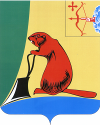 ТУЖИНСКАЯ РАЙОННАЯ ДУМА КИРОВСКОЙ ОБЛАСТИРЕШЕНИЕ27.11.2015                                                                                                    № 66/401 пгт ТужаО внесении изменений в решениеТужинской районной Думы от 12.12.2014 № 49/333 В соответствии со статьей 14 Положения о бюджетном процессе в муниципальном образовании Тужинский муниципальный район, утвержденного решением Тужинской районной Думы от 12.12.2008 № 36/288 Тужинская районная Дума РЕШИЛА:1. Внести в решение Тужинской районной Думы от 12.12.2014 № 49/333 (с изменениями от 27.01.2015 № 52/343, от 27.02.2015 № 53/345, от 30.03.2015 № 55/360, от 27.04.2015 № 56/362, от 07.05.2015 № 57/367, от 29.05.2015 №58/370, от 21.07.2015 № 60/377, от 31.08.2015 №61/384, от 25.09.2015 № 62/390) «О бюджете Тужинского муниципального района на 2015 год и на плановый период 2016 и 2017 годов» (далее – Решение) следующие изменения:1.1. Пункт 1 Решения изложить в новой редакции следующего содержания:«1. Утвердить основные характеристики бюджета муниципального района на 2015 год: общий объем доходов бюджета муниципального района в сумме  150 916,7 тыс. рублей;общий объем расходов бюджета муниципального района в сумме 152 104,4 тыс. рублей;          дефицит бюджета муниципального района в сумме  1 187,7 тыс. рублей.».          1.2. Приложение № 6 «Прогнозируемые объемы поступления доходов бюджета муниципального района по налоговым и неналоговым доходам по статьям, по безвозмездным поступлениям по подстатьям классификации доходов бюджетов на 2015 год» к Решению изложить в новой редакции согласно приложению № 1.                      1.3. Приложение № 8 «Распределение  бюджетных ассигнований по разделам и подразделам классификации расходов бюджетов на 2015 год» к Решению изложить в новой редакции согласно приложению № 2.           1.4. Приложение № 10 «Распределение бюджетных ассигнований по целевым статьям (муниципальным программам Тужинского района и не программным направлениям деятельности), группам видов расходов классификации расходов бюджетов на 2015 год» к Решению изложить в новой редакции  согласно приложению № 3.           1.5. Приложение № 12 «Ведомственная структура расходов бюджета муниципального района на 2015 год» к Решению изложить в новой редакции согласно приложению № 4.           1.6. Приложение № 14 «Источники финансирования дефицита бюджета муниципального района на 2015 год» к Решению изложить в новой редакции           согласно приложению № 5.             1.7. Абзац второй пункта 19 Решения изложить в новой редакции следующего содержания:«на 2015 год в сумме 22 050,4 тыс.рублей;»           1.8. Приложение № 26 «Распределение субсидий инвестиционных проектов по модернизации объектов коммунальной инфраструктуры (капитальный ремонт или реконструкция, замена и модернизация, строительство, приобретение технологического оборудования, выполнение проектных работ) на 2015 год» к Решению изложить в новой редакции  согласно приложению № 6.                       2. Настоящее Решение вступает в силу со дня его официального опубликования.    Глава Тужинского района         Л.А. ТрушковаПриложение № 1Приложение № 1к решению Тужинской районной Думык решению Тужинской районной Думыот  27.11.2015   № 66/401             от  27.11.2015   № 66/401             от  27.11.2015   № 66/401             от  27.11.2015   № 66/401             Приложение  № 6Приложение  № 6к решению районной Думык решению районной Думыот 12.12.2014 № 49/333от 12.12.2014 № 49/333Прогнозируемые объемыПрогнозируемые объемыПрогнозируемые объемыПрогнозируемые объемыПрогнозируемые объемыПрогнозируемые объемыпоступления доходов бюджета муниципального района попоступления доходов бюджета муниципального района попоступления доходов бюджета муниципального района попоступления доходов бюджета муниципального района попоступления доходов бюджета муниципального района попоступления доходов бюджета муниципального района поналоговым и неналоговым доходам по статьям, по безвозмезднымналоговым и неналоговым доходам по статьям, по безвозмезднымналоговым и неналоговым доходам по статьям, по безвозмезднымналоговым и неналоговым доходам по статьям, по безвозмезднымналоговым и неналоговым доходам по статьям, по безвозмезднымналоговым и неналоговым доходам по статьям, по безвозмезднымпоступлениям по подстатьям классификации доходов бюджетов поступлениям по подстатьям классификации доходов бюджетов поступлениям по подстатьям классификации доходов бюджетов поступлениям по подстатьям классификации доходов бюджетов поступлениям по подстатьям классификации доходов бюджетов поступлениям по подстатьям классификации доходов бюджетов на 2015 годна 2015 годна 2015 годна 2015 годна 2015 годна 2015 годКод бюджетной классификацииКод бюджетной классификацииКод бюджетной классификацииКод бюджетной классификацииНаименование доходаСумма   (тыс.рублей)00010000000000000000НАЛОГОВЫЕ И НЕНАЛОГОВЫЕ ДОХОДЫ29 098,500010100000000000000НАЛОГИ НА ПРИБЫЛЬ, ДОХОДЫ7 969,800010102000010000110Налог на доходы физических лиц7 969,800010300000000000000НАЛОГИ НА ТОВАРЫ (РАБОТЫ, УСЛУГИ), РЕАЛИЗУЕМЫЕ НА ТЕРРИТОРИИ РОССИЙСКОЙ ФЕДЕРАЦИИ1 808,800010302000010000110Акцизы по подакцизным товарам (продукции), производимым на территории Российской Федерации1 808,800010500000000000000НАЛОГИ НА СОВОКУПНЫЙ ДОХОД7 414,900010501000000000110Налог, взимаемый в связи с применением упрощенной системы налогообложения4 775,100010502000020000110Единый налог на вмененный доход для отдельных видов деятельности2 158,400010503000010000110Единый сельскохозяйственный налог69,400010504000020000110Налог, взимаемый в связи с применением патентной системы налогообложения412,000010600000000000000НАЛОГИ НА ИМУЩЕСТВО944,900010602000020000110Налог на имущество организаций по имуществу, не входящему в Единую систему газоснабжения944,900010800000000000000ГОСУДАРСТВЕННАЯ ПОШЛИНА228,800010803000010000110Государственная пошлина по делам, рассматриваемым в судах общей юрисдикции, мировыми судьями 228,800011100000000000000ДОХОДЫ ОТ ИСПОЛЬЗОВАНИЯ ИМУЩЕСТВА, НАХОДЯЩЕГОСЯ В ГОСУДАРСТВЕННОЙ И МУНИЦИПАЛЬНОЙ СОБСТВЕННОСТИ1 501,500011105000000000120Доходы, получаемые в виде арендной либо иной платы за передачу в возмездное пользование государственного и муниципального имущества (за исключением имущества автономных учреждений, а также имущества государственных и муниципальных унитарных предприятий, в том числе казенных)1 392,500011109000000000120Прочие поступления от использования имущества, находящегося в государственной и муниципальной собственности (за исключением имущества автономных учреждений, а также имущества государственных и муниципальных унитарных предприятий, в том числе казенных)109,000011200000000000000ПЛАТЕЖИ ПРИ ПОЛЬЗОВАНИИ ПРИРОДНЫМИ РЕСУРСАМИ384,600011201000010000120Плата за негативное воздействие на окружающую среду384,600011300000000000000ДОХОДЫ ОТ ОКАЗАНИЯ ПЛАТНЫХ УСЛУГ (РАБОТ) И КОМПЕНСАЦИИ ЗАТРАТ ГОСУДАРСТВА6 957,100011301000000000130Доходы от оказания платных услуг (работ)6 433,100011302000000000130Доходы от компенсации затрат государства524,000011400000000000000ДОХОДЫ ОТ ПРОДАЖИ МАТЕРИАЛЬНЫХ И НЕМАТЕРИАЛЬНЫХ АКТИВОВ1 661,600011402000000000410Доходы от реализации имущества, находящегося в государственной и муниципальной собственности (за исключением имущества бюджетных и автономных учреждений, а также имущества государственных и муниципальных унитарных предприятий, в том числе казенных)1 181,600011406000000000430Доходы от продажи земельных участков, находящихся в государственной и муниципальной собственности480,000011600000000000000ШТРАФЫ, САНКЦИИ, ВОЗМЕЩЕНИЕ УЩЕРБА226,500011603000000000140Денежные взыскания (штрафы) за нарушение законодательства о налогах и сборах4,000011618000000000140Денежные взыскания (штрафы) за нарушение бюджетного законодательства Российской Федерации10,000011625000000000140Денежные взыскания (штрафы) за нарушение законодательства Российской Федерации о недрах, об особо охраняемых природных территориях, об охране и использовании животного мира, об экологической экспертизе, в области охраны окружающей среды, о рыболовстве и сохранении водных биологических ресурсов, земельного законодательства, лесного законодательства, водного законодательства74,500011628000010000140Денежные взыскания (штрафы) за нарушение законодательства в области обеспечения санитарно-эпидемиологического благополучия человека и законодательства в сфере защиты прав потребителей0,000011630000010000140Денежные взыскания (штрафы) за правонарушения в области дорожного движения10,000011643000010000140Денежные взыскания (штрафы) за нарушение законодательства Российской Федерации об административных правонарушениях, предусмотренные статьей 20.25 Кодекса Российской Федерации об административных правонарушениях8,000011690000000000140Прочие поступления от денежных взысканий (штрафов) и иных сумм в возмещение ущерба120,000020000000000000000БЕЗВОЗМЕЗДНЫЕ ПОСТУПЛЕНИЯ121 818,200020200000000000000Безвозмездные поступления от других бюджетов бюджетной системы Российской Федерации121 656,200020201000000000000Дотации бюджетам субъектов Российской Федерации и муниципальным образованиям24 279,000020201001000000000Дотации на выравнивание бюджетной обеспеченности24 279,091220201001050000151Дотации бюджетам муниципальных районов на выравнивание бюджетной обеспеченности24 279,000020202000000000000Субсидии бюджетам субъектов Российской Федерации и муниципальных образований (межбюджетные субсидии)44 863,300020202088000000151Субсидии бюджетам муниципальных образований на обеспечение мероприятий по капитальному ремонту многоквартирных домов, переселению граждан из аварийного жилищного фонда и модернизации систем коммунальной инфраструктуры за счет средств, поступивших от государственной корпорации - Фонда содействия реформированию жилищно-коммунального хозяйства4 571,100020202088050000151Субсидии бюджетам муниципальных районов на обеспечение мероприятий по капитальному ремонту многоквартирных домов, переселению граждан из аварийного жилищного фонда и модернизации систем коммунальной инфраструктуры за счет средств, поступивших от государственной корпорации - Фонда содействия реформированию жилищно-коммунального хозяйства4 571,191220202088050002151Субсидии бюджетам муниципальных районов на обеспечение мероприятий по переселению граждан из аварийного жилищного фонда за счет средств, поступивших от государственной корпорации - Фонда содействия реформированию жилищно-коммунального хозяйства3 466,693620202088050002151Субсидии бюджетам муниципальных районов на обеспечение мероприятий по переселению граждан из аварийного жилищного фонда за счет средств, поступивших от государственной корпорации - Фонда содействия реформированию жилищно-коммунального хозяйства1 104,500020202089000000151Субсидии бюджетам муниципальных образований на обеспечение мероприятий по капитальному ремонту многоквартирных домов, переселению граждан из аварийного жилищного фонда и модернизации систем коммунальной инфраструктуры за счет средств бюджетов1 267,000020202089050000151Субсидии бюджетам муниципальных районов на обеспечение мероприятий по капитальному ремонту многоквартирных домов, переселению граждан из аварийного жилищного фонда и модернизации систем коммунальной инфраструктуры за счет средств бюджетов1 267,091220202089050002151Субсидии бюджетам муниципальных районов на обеспечение мероприятий по переселению граждан из аварийного жилищного фонда за счет средств бюджетов907,793620202089050002151Субсидии бюджетам муниципальных районов на обеспечение мероприятий по переселению граждан из аварийного жилищного фонда за счет средств бюджетов359,300020202215000000151Субсидии бюджетам на создание в общеобразовательных организациях, расположенных в сельской местности, условий для занятий физической культурой и спортом505,890620202215050000151Субсидии бюджетам муниципальных районов на создание в общеобразовательных организациях, расположенных в сельской местности, условий для занятий физической культурой и спортом505,800020202216000000151Субсидии бюджетам  на осуществление дорожной деятельности в отношении автомобильных дорог общего пользования, а также капитального ремонта и ремонта дворовых территорий многоквартирных домов, проездов к дворовым территориям многоквартирных домов населенных пунктов 13 539,393620202216050000151Субсидии бюджетам муниципальных районов на осуществление дорожной деятельности в отношении автомобильных дорог общего пользования, а также капитального ремонта и ремонта дворовых территорий многоквартирных домов, проездов к дворовым территориям многоквартирных домов населенных пунктов13 539,300020202999000000000Прочие субсидии24 980,190420202999050000151Прочие субсидии бюджетам муниципальных районов611,090520202999050000151Прочие субсидии бюджетам муниципальных районов337,590620202999050000151Прочие субсидии бюджетам муниципальных районов5 259,790720202999050000151Прочие субсидии бюджетам муниципальных районов5 865,091220202999050000151Прочие субсидии бюджетам муниципальных районов6 916,392220202999050000151Прочие субсидии бюджетам муниципальных районов226,693620202999050000151Прочие субсидии бюджетам муниципальных районов5 764,000020203000000000000Субвенции бюджетам субъектов Российской Федерации и муниципальных образований52 499,200020203007000000000Субвенции бюджетам на составление (изменение) списков кандидатов в присяжные заседатели  федеральных судов общей юрисдикции в Российской Федерации0,493620203007050000151Субвенции бюджетам муниципальных районов на составление (изменение) списков кандидатов в присяжные заседатели  федеральных судов общей юрисдикции в Российской Федерации0,400020203015000000000Субвенции бюджетам на осуществление первичного воинского учета на территориях, где отсутствуют военные комиссариаты323,691220203015050000151Субвенции бюджетам муниципальных районов на осуществление первичного воинского учета на территориях, где отсутствуют военные комиссариаты323,600020203022000000000Субвенции бюджетам муниципальных образований на предоставление гражданам субсидий на оплату жилого помещения и коммунальных услуг311,493620203022050000151Субвенции бюджетам муниципальных районов на предоставление гражданам субсидий на оплату жилого помещения и коммунальных услуг311,400020203024000000000Субвенции местным бюджетам на выполнение передаваемых полномочий субъектов Российской Федерации8 104,590520203024050000151Субвенции бюджетам муниципальных районов на выполнение передаваемых полномочий субъектов Российской Федерации757,090620203024050000151Субвенции бюджетам муниципальных районов на выполнение передаваемых полномочий субъектов Российской Федерации1 412,790720203024050000151Субвенции бюджетам муниципальных районов на выполнение передаваемых полномочий субъектов Российской Федерации362,491220203024050000151Субвенции бюджетам муниципальных районов на выполнение передаваемых полномочий субъектов Российской Федерации915,792220203024050000151Субвенции бюджетам муниципальных районов на выполнение передаваемых полномочий субъектов Российской Федерации3 820,493620203024050000151Субвенции бюджетам муниципальных районов на выполнение передаваемых полномочий субъектов Российской Федерации836,300020203027000000000Субвенции бюджетам муниципальных образований на содержание ребенка в семье опекуна и приемной семье, а также на оплату труда приемному родителю2 379,090620203027050000151Субвенции бюджетам муниципальных районов на содержание ребенка в семье опекуна и приемной семье, а также на оплату труда приемному родителю2 379,000020203029000000000Субвенции бюджетам муниципальных образований на компенсацию части родительской платы за содержание ребенка в государственных и муниципальных образовательных учреждениях, реализующих основную общеобразовательную программу дошкольного образования833,690620203029050000151Субвенции бюджетам муниципальных районов на компенсацию части родительской платы за содержание ребенка в муниципальных образовательных учреждениях, реализующих основную общеобразовательную программу дошкольного образования833,600020203098000000000Субвенции бюджетам муниципальных образований на возмещение части процентной ставки по краткосрочным кредитам (займам) на развитие растениеводства, переработки и реализации продукции растениеводства75,092220203098050000151Субвенции бюджетам муниципальных районов на возмещение части процентной ставки по краткосрочным кредитам (займам) на развитие растениеводства, переработки и реализации продукции растениеводства75,000020203099000000000Субвенции бюджетам муниципальных образований на возмещение части процентной ставки по инвестиционным кредитам (займам) на развитие растениеводства, переработки и развития инфраструктуры и логистического обеспечения рынков продукции растениеводства1 500,092220203099050000151Субвенции бюджетам муниципальных районов на возмещение части процентной ставки по инвестиционным кредитам (займам) на развитие растениеводства, переработки и развития инфраструктуры и логистического обеспечения рынков продукции растениеводства1 500,000020203108000000150Субвенции бюджетам муниципальных образований на возмещение части процентной ставки по инвестиционным кредитам (займам) на развитие животноводства, переработки и развития инфраструктуры и логистического обеспечения рынков  продукции животноводства22,092220203108050000151Субвенции бюджетам муниципальных районов на возмещение части процентной ставки по инвестиционным кредитам (займам) на развитие животноводства, переработки и развития инфраструктуры и логистического обеспечения рынков  продукции животноводства22,000020203115000000000Субвенции бюджетам муниципальных образований на возмещение части процентной ставки по долгосрочным, среднесрочным и краткосрочным кредитам, взятым малыми формами хозяйствования151,092220203115050000151Субвенции бюджетам муниципальных районов на возмещение части процентной ставки по долгосрочным, среднесрочным и краткосрочным кредитам, взятым малыми формами хозяйствования151,000020203119000000000Субвенции бюджетам на обеспечение предоставления жилых помещений детям-сиротам и детям, оставшимся без попечения родителей, лицам из их числа по договорам найма специализированных жилых помещений8 860,993620203119050000151Субвенции бюджетам муниципальных образований на обеспечение предоставления жилых помещений детям-сиротам и детям, оставшимся без попечения родителей, лицам из их числа по договорам найма специализированных жилых помещений8 860,900020203999000000000Прочие субвенции29 937,890520203999050000151Прочие субвенции бюджетам муниципальных районов10 679,590620203999050000151Прочие субвенции бюджетам муниципальных районов19 258,300020204000000000000Иные межбюджетные трансферты14,700020204014000000000Межбюджетные трансферты, передаваемые бюджетам муниципальных образований на осуществление части полномочий по решению вопросов местного значения в соответствии с заключенными соглашениями11,392220204014050000000Межбюджетные трансферты, передаваемые бюджетам муниципальных районов на осуществление части полномочий по решению вопросов местного значения в соответствии с заключенными соглашениями11,300020204025000000000Межбюджетные трансферты, передаваемые бюджетам на комплектование книжных фондов библиотек муниципальных образований и государственных библиотек городов Москвы и Санкт-Петербурга3,190720204025050000151Межбюджетные трансферты, передаваемые бюджетам муниципальных районов на комплектование книжных фондов библиотек муниципальных образований3,100020204999000000151Прочие межбюджетные трансферты, передаваемые бюджетам0,391220204999050000151Прочие межбюджетные трансферты, передаваемые бюджетам муниципальных районов0,300020400000000000000БЕЗВОЗМЕЗДНЫЕ ПОСТУПЛЕНИЯ ОТ НЕГОСУДАРСТВЕННЫХ ОРГАНИЗАЦИЙ65,093620405000050000180Безвозмездные поступления от негосударственных организаций в бюджеты муниципальных районов65,093620405099050000180Прочие безвозмездные поступления от негосударственных организаций в бюджеты муниципальных районов65,000020700000000000000ПРОЧИЕ БЕЗВОЗМЕЗДНЫЕ ПОСТУПЛЕНИЯ110,093620705000050000180Прочие безвозмездные поступления в бюджеты муниципальных районов110,093620705030050000180Прочие безвозмездные поступления в бюджеты муниципальных районов110,0000219000000000000000Возврат остатков субсидий, субвенций и иных межбюджетных трансфертов, имеющих целевое назначение, прошлых лет-13,0912219050000050000151Возврат остатков субсидий, субвенций и иных межбюджетных трансфертов, имеющих целевое назначение, прошлых лет из бюджетов муниципальных районов-13,000085000000000000000ИТОГО150 916,7Приложение № 2Приложение № 2Приложение № 2Приложение № 2к решению Тужинской районной Думык решению Тужинской районной Думык решению Тужинской районной Думык решению Тужинской районной Думыот  27.11.2015   №  66/401            от  27.11.2015   №  66/401            от  27.11.2015   №  66/401            от  27.11.2015   №  66/401            Приложение № 8Приложение № 8Приложение № 8Приложение № 8к решению районной Думык решению районной Думык решению районной Думык решению районной Думыот 12.12.2014 № 49/333от 12.12.2014 № 49/333от 12.12.2014 № 49/333от 12.12.2014 № 49/333РаспределениеРаспределениеРаспределениеРаспределениебюджетных ассигнований по разделам и подразделам классификации расходов бюджетов бюджетных ассигнований по разделам и подразделам классификации расходов бюджетов бюджетных ассигнований по разделам и подразделам классификации расходов бюджетов бюджетных ассигнований по разделам и подразделам классификации расходов бюджетов на 2015 годна 2015 годна 2015 годна 2015 годНаименование расходаРаз-делПод-раз-делСумма               (тыс. рублей) Всего расходов0000152 104,4Общегосударственные вопросы010021 437,9Функционирование высшего должностного лица субъекта Российской Федерации и муниципального образования0102833,9Функционирование законодательных (представительных) органов государственной власти и представительных органов муниципальных образований0103175,2Функционирование Правительства Российской Федерации, высших исполнительных органов государственной власти субъектов Российской Федерации, местных администраций010416 914,3Судебная система01050,4Обеспечение деятельности финансовых, налоговых и таможенных органов и органов финансового (финансово-бюджетного) надзора0106470,7Резервные фонды01112,1Другие общегосударственные вопросы01133 041,3Национальная оборона0200323,6Мобилизационная и вневойсковая подготовка0203323,6Национальная безопасность и правоохранительная деятельность0300677,3Защита населения и территории от чрезвычайных ситуаций природного и техногенного характера, гражданская оборона0309624,3Обеспечение пожарной безопасности031053,0Национальная экономика040021 051,2Сельское хозяйство и рыболовство04054 104,4Транспорт0408880,5Дорожное хозяйство (дорожные фонды)040915 815,7Другие вопросы в области национальной экономики0412250,6Жилищно-коммунальное хозяйство05007 764,2Жилищное хозяйство05015 838,2Коммунальное хозяйство05021 926,0Охрана окружающей среды0600260,0Охрана объектов растительного и животного мира и среды их обитания0603260,0Образование070060 499,6Дошкольное образование070111 942,4Общее образование070245 799,0Молодежная политика и оздоровление детей0707622,4Другие вопросы в области образования07092 135,8Культура, кинематография080010 926,5Культура080110 324,7Другие вопросы в области культуры, кинематографии0804601,8Социальная политика100015 775,6Пенсионное обеспечение1001853,3Социальное обеспечение населения10032 848,8Охрана семьи и детства100412 073,5Физическая культура и спорт11001 787,7Массовый спорт11021 774,4Спорт высших достижений110313,3Обслуживание государственного и муниципального долга13001 523,9Обслуживание государственного внутреннего и муниципального долга13011 523,9Межбюджетные трансферты общего характера бюджетам субъектов Российской Федерации и муниципальных образований140010 076,9Дотации на выравнивание бюджетной обеспеченности субъектов Российской Федерации и муниципальных образований1401914,0Прочие межбюджетные трансферты общего характера14039 162,9Приложение № 3Приложение № 3Приложение № 3Приложение № 3к решению Тужинской районной Думык решению Тужинской районной Думык решению Тужинской районной Думык решению Тужинской районной Думыот  27.11.2015   № 66/401                                                                                                                                                                              от  27.11.2015   № 66/401                                                                                                                                                                              от  27.11.2015   № 66/401                                                                                                                                                                              от  27.11.2015   № 66/401                                                                                                                                                                              Приложение № 10Приложение № 10Приложение № 10Приложение № 10к решению районной Думык решению районной Думык решению районной Думык решению районной Думыот  12.12.2014  № 49/333от  12.12.2014  № 49/333от  12.12.2014  № 49/333от  12.12.2014  № 49/333РаспределениеРаспределениеРаспределениеРаспределениебюджетных ассигнований по целевым статьям (муниципальным программам Тужинского района и непрограмным направлениям деятельности), группам видов расходов классификации расходов бюджетов бюджетных ассигнований по целевым статьям (муниципальным программам Тужинского района и непрограмным направлениям деятельности), группам видов расходов классификации расходов бюджетов бюджетных ассигнований по целевым статьям (муниципальным программам Тужинского района и непрограмным направлениям деятельности), группам видов расходов классификации расходов бюджетов бюджетных ассигнований по целевым статьям (муниципальным программам Тужинского района и непрограмным направлениям деятельности), группам видов расходов классификации расходов бюджетов на 2015 годна 2015 годна 2015 годна 2015 годНаименование расходаЦелевая статья Вид рас-ходаСумма   (тыс.рублей)Всего расходов0000000000152 104,4Муниципальная программа Тужинского муниципального района "Развитие образования"010000000072 233,6Финансовое обеспечение деятельности государственных (муниципальных) учреждений010020000015 839,6Детские дошкольные учреждения01002100004 021,3Расходы на выплату персоналу в целях обеспечения выполнения функций государственными (муниципальными) органами, казенными учреждениями, органами управления государственными внебюджетными фондами01002101002 046,5Закупка товаров, работ и услуг для государственных нужд01002102001 745,9Иные бюджетные ассигнования0100210800228,9Школы-детские сады, школы начальные, неполные средние и средние01002150007 634,4Расходы на выплату персоналу в целях обеспечения выполнения функций государственными (муниципальными) органами, казенными учреждениями, органами управления государственными внебюджетными фондами01002151001 700,3Закупка товаров, работ и услуг для государственных нужд01002152005 400,3Иные бюджетные ассигнования0100215800533,8Организация дополнительного образования01002190002 904,0Расходы на выплату персоналу в целях обеспечения выполнения функций государственными (муниципальными) органами, казенными учреждениями, органами управления государственными внебюджетными фондами01002191001 615,0Закупка товаров, работ и услуг для государственных нужд0100219200686,4Иные бюджетные ассигнования0100219800602,6Обеспечение деятельности учреждений01002220001 279,9Расходы на выплату персоналу в целях обеспечения выполнения функций государственными (муниципальными) органами, казенными учреждениями, органами управления государственными внебюджетными фондами01002221001 135,1Закупка товаров, работ и услуг для государственных нужд0100222200135,4Иные бюджетные ассигнования01002228009,4Расходы за счет доходов, полученных от платных услуг и иной приносящей доход деятельности01003000006 121,1Закупка товаров, работ и услуг для государственных нужд01003002006 121,1Мероприятия в установленной сфере деятельности0100400000137,8Оздоровление детей010041300026,0Закупка товаров, работ и услуг для государственных нужд010041320026,0Расходы на создание в общеобразовательных организациях, расположенных в сельской местности, условий для занятий физической культурой и спортом010041500026,6Закупка товаров, работ и услуг для государственных нужд010041520026,6Аттестация рабочих мест муниципальных учреждений010043600085,2Закупка товаров, работ и услуг для государственных нужд010043620085,2Выравнивание бюджетной обеспеченности01014000004 849,0Выравнивание обеспеченности муниципальных образований по реализации ими их отдельных расходных обязательств01014030004 849,0Расходы на выплату персоналу в целях обеспечения выполнения функций государственными (муниципальными) органами, казенными учреждениями, органами управления государственными внебюджетными фондами01014031004 797,0Закупка товаров, работ и услуг для государственных нужд010140320052,0Софинансирование расходных обязательств, возникающих при выполнении полномочий органов местного самоуправления по вопросам местного значения0101500000489,2Оплата стоимости питания детей в оздоровительных учреждениях с дневным пребыванием детей0101506000489,2Закупка товаров, работ и услуг для государственных нужд0101506200489,2Финансовое обеспечение расходных обязательств муниципальных образований, возникающих при выполнении государственных полномочий Кировской области010160000014 353,2Назначение и выплата ежемесячных денежных выплат на детей-сирот и детей, оставшихся без попечения родителей, находящихся под опекой (попечительством), в приемной семье, и начисление и выплата ежемесячного вознаграждения, причитающегося приемным родителям01016080002 379,0Социальное обеспечение и иные выплаты населению01016083002 379,0Обеспечение прав детей-сирот и детей, оставшихся без попечения родителей, лиц из числа детей-сирот и детей, оставшихся без попечения родителей, на жилое помещение в соответствии с Законом Кировской области "О социальной поддержке детей-сирот и детей, оставшихся без попечения родителей, лиц из числа детей-сирот и детей, оставшихся  без попечения родителей, детей, попавших в сложную жизненную ситуацию"01016090008 860,9Закупка товаров, работ и услуг для государственных нужд010160920026,4Капитальные вложения в объекты недвижимого имущества государственной (муниципальной) собственности01016094008 834,5Начисление и выплата компенсации платы, взимаемой с родителей (законных представителей) за присмотр и уход за детьми в образовательных организациях, реализующих образовательную программу дошкольного образования0101613000833,6Закупка товаров, работ и услуг для государственных нужд010161320014,5Социальное обеспечение и иные выплаты населению0101613300819,1Возмещение расходов, связанных с предоставлением руководителям, педагогическим работникам и иным специалистам (за исключением совместителей) муниципальных образовательных организаций, организаций для детей-сирот и детей, оставшихся без попечения родителей, работающим и проживающим в сельских населенных пунктах, поселках городского типа, меры социальной поддержки, установленной абзацем первым части  1 статьи 15 Закона Кировской области "Об образовании в Кировской области"01016140002 279,7Расходы на выплату персоналу в целях обеспечения выполнения функций государственными (муниципальными) органами, казенными учреждениями, органами управления государственными внебюджетными фондами01016141002 154,7Закупка товаров, работ и услуг для государственных нужд010161420015,0Предоставление субсидий бюджетным, автономным учреждениям и иным некоммерческим организациям0101614600110,0Иные межбюджетные трансферты из областного бюджета010170000029 937,8Реализация прав на получение общедоступного и бесплатного дошкольного, начального общего, основного общего, среднего общего и дополнительного образования детей в муниципальных общеобразовательных организациях010170100025 915,0Расходы на выплату персоналу в целях обеспечения выполнения функций государственными (муниципальными) органами, казенными учреждениями, органами управления государственными внебюджетными фондами010170110025 413,4Закупка товаров, работ и услуг для государственных нужд0101701200501,6Реализация прав на получение общедоступного и бесплатного дошкольного образования в муниципальных дошкольных образовательных организациях01017140004 022,8Расходы на выплату персоналу в целях обеспечения выполнения функций государственными (муниципальными) органами, казенными учреждениями, органами управления государственными внебюджетными фондами01017141003 908,1Закупка товаров, работ и услуг для государственных нужд0101714200114,7Субсидии на создание в общеобразовательных организациях, расположенных в сельской местности, условий для занятий физической культурой и спортом0105097000505,8Закупка товаров, работ и услуг для государственных нужд0105097200505,8Муниципальная программа Тужинского муниципального района "Развитие местного самоуправления"020000000017 094,1Руководство и управление в сфере установленных функций органов местного самоуправления02001000009 313,8Центральный аппарат02001030008 567,3Расходы на выплату персоналу в целях обеспечения выполнения функций государственными (муниципальными) органами, казенными учреждениями, органами управления государственными внебюджетными фондами02001031006 395,6Закупка товаров, работ и услуг для государственных нужд02001032002 112,0Иные бюджетные ассигнования020010380059,7Глава местной администрации (исполнительно-распорядительного органа муниципального образования)0200108000746,5Расходы на выплату персоналу в целях обеспечения выполнения функций государственными (муниципальными) органами, казенными учреждениями, органами управления государственными внебюджетными фондами0200108100746,5Финансовое обеспечение деятельности государственных (муниципальных) учреждений0200200000289,3Обеспечение деятельности учреждений0200222000289,3Расходы на выплату персоналу в целях обеспечения выполнения функций государственными (муниципальными) органами, казенными учреждениями, органами управления государственными внебюджетными фондами0200222100289,3Доплаты к пенсиям, дополнительное пенсионное обеспечение0200800000853,3Пенсия за выслугу лет государственным и муниципальным гражданским служащим0200804000853,3Социальное обеспечение и иные выплаты населению0200804300853,3Выравнивание бюджетной обеспеченности02014000005 547,4Выравнивание обеспеченности муниципальных образований по реализации ими их отдельных расходных обязательств02014030005 547,4Расходы на выплату персоналу в целях обеспечения выполнения функций государственными (муниципальными) органами, казенными учреждениями, органами управления государственными внебюджетными фондами02014031005 547,4Финансовое обеспечение расходных обязательств муниципальных образований, возникающих при выполнении государственных полномочий Кировской области02016000001 090,4Осуществление деятельности по опеке и попечительству0201604000523,3Расходы на выплату персоналу в целях обеспечения выполнения функций государственными (муниципальными) органами, казенными учреждениями, органами управления государственными внебюджетными фондами0201604100519,5Закупка товаров, работ и услуг для государственных нужд02016042003,8Создание и деятельность в муниципальных образованиях административной (ых) комиссии (ий)02016050000,8Закупка товаров, работ и услуг для государственных нужд02016052000,8Создание в муниципальных районах, городских округах комиссий по делам несовершеннолетних и защите их прав и организации деятельности в сфере профилактики безнадзорности и правонарушений  несовершеннолетних, включая административную юрисдикцию0201606000254,9Расходы на выплату персоналу в целях обеспечения выполнения функций государственными (муниципальными) органами, казенными учреждениями, органами управления государственными внебюджетными фондами0201606100250,8Закупка товаров, работ и услуг для государственных нужд02016062004,1Организация предоставления гражданам субсидий на оплату жилых помещений и коммунальных услуг0201611000311,4Закупка товаров, работ и услуг для государственных нужд02016112006,0Социальное обеспечение и иные выплаты населению0201611300305,4Муниципальная программа Тужинского муниципального района "Развитие культуры"030000000015 140,7Финансовое обеспечение деятельности государственных (муниципальных) учреждений03002000008 911,4Организация дополнительного образования03002190001 099,2Предоставление субсидий бюджетным, автономным учреждениям и иным некоммерческим организациям03002196001 099,2Обеспечение деятельности учреждений03002220001 571,6Расходы на выплату персоналу в целях обеспечения выполнения функций государственными (муниципальными) органами, казенными учреждениями, органами управления государственными внебюджетными фондами03002221001 544,4Закупка товаров, работ и услуг для государственных нужд030022220026,8Иные бюджетные ассигнования03002228000,4Дворцы, дома и другие учреждения культуры03002240003 760,3Расходы на выплату персоналу в целях обеспечения выполнения функций государственными (муниципальными) органами, казенными учреждениями, органами управления государственными внебюджетными фондами03002241002 178,0Закупка товаров, работ и услуг для государственных нужд03002242001 516,7Иные бюджетные ассигнования030022480065,6Музеи0300225000494,9Предоставление субсидий бюджетным, автономным учреждениям и иным некоммерческим организациям0300225600494,9Библиотеки03002260001 985,4Предоставление субсидий бюджетным, автономным учреждениям и иным некоммерческим организациям03002266001 985,4Расходы за счет доходов, полученных от платных услуг и иной приносящей доход деятельности0300300000312,0Расходы на выплату персоналу в целях обеспечения выполнения функций государственными (муниципальными) органами, казенными учреждениями, органами управления государственными внебюджетными фондами030030010051,9Закупка товаров, работ и услуг для государственных нужд0300300200250,5Иные бюджетные ассигнования03003008009,6Выравнивание бюджетной обеспеченности03014000005 661,8Выравнивание обеспеченности муниципальных образований по реализации ими их отдельных расходных обязательств03014030005 661,8Расходы на выплату персоналу в целях обеспечения выполнения функций государственными (муниципальными) органами, казенными учреждениями, органами управления государственными внебюджетными фондами03014031003 079,8Предоставление субсидий бюджетным, автономным учреждениям и иным некоммерческим организациям03014036002 582,0Финансовое обеспечение расходных обязательств муниципальных образований, возникающих при выполнении государственных полномочий Кировской области0301600000252,4Выплата отдельным категориям специалистов, работающих в муниципальных учреждениях и проживающих в сельских населенных пунктах или поселках городского типа области, частичной компенсации расходов на оплату жилого помещения и  коммунальных услуг в виде ежемесячной денежной выплаты0301612000252,4Расходы на выплату персоналу в целях обеспечения выполнения функций государственными (муниципальными) органами, казенными учреждениями, органами управления государственными внебюджетными фондами0301612100132,4Предоставление субсидий бюджетным, автономным учреждениям и иным некоммерческим организациям0301612600120,0Комплектование книжных фондов библиотек муниципальных образований03051440003,1Предоставление субсидий бюджетным, автономным учреждениям и иным некоммерческим организациям03051446003,1Муниципальная программа Тужинского муниципального района "Обеспечение безопасности и жизнедеятельности населения"0400000000824,3Финансовое обеспечение деятельности государственных (муниципальных) учреждений0400200000358,7Обеспечение деятельности учреждений0400222000358,7Расходы на выплату персоналу в целях обеспечения выполнения функций государственными (муниципальными) органами, казенными учреждениями, органами управления государственными внебюджетными фондами0400222100346,5Закупка товаров, работ и услуг для государственных нужд040022220012,2Мероприятия в установленной сфере деятельности040040000095,0Мероприятия в области национальной безопасности и правоохранительной деятельности040040300059,9Закупка товаров, работ и услуг для государственных нужд040040320059,9Трудоустройство несовершеннолетних040040600018,4Закупка товаров, работ и услуг для государственных нужд040040620018,4Мероприятия по безопасности дорожного движения, участие в областном конкурсе "Безопасное колесо"040041800016,9Закупка товаров, работ и услуг для государственных нужд040041820016,9Резервные фонды0400700000105,0Резервные фонды местных администраций0400703000105,0Закупка товаров, работ и услуг для государственных нужд0400703200102,9Иные бюджетные ассигнования04007038002,1Выравнивание бюджетной обеспеченности0401400000265,6Выравнивание обеспеченности муниципальных образований по реализации ими их отдельных расходных обязательств0401403000265,6Расходы на выплату персоналу в целях обеспечения выполнения функций государственными (муниципальными) органами, казенными учреждениями, органами управления государственными внебюджетными фондами0401403100265,6Муниципальная программа Тужинского муниципального района "Управление муниципальными финансами и регулирование межбюджетных отношений"050000000011 926,1Обслуживание муниципального долга05006000001 523,9Обслуживание государственного долга Российской Федерации05006007001 523,9Выравнивание бюджетной обеспеченности05014000005 081,0Поддержка мер по обеспечению сбалансированности бюджетов05014100005 081,0Межбюджетные трансферты05014105005 081,0Софинансирование расходных обязательств, возникших при выполнении полномочий органов местного самоуправления по вопросам местного значения05015000004 081,9Инвестиционные программы и проекты развития общественной инфраструктуры муниципальных образований в Кировской области05015170004 081,9Межбюджетные трансферты05015175004 081,9Финансовое обеспечение расходных обязательств муниципальных образований, возникающих при выполнении государственных полномочий Кировской области0501600000915,7Расчет и предоставление дотаций бюджетам поселений0501603000914,0Межбюджетные трансферты0501603500914,0Создание и деятельность в муниципальных образованиях административной (ых) комиссии (ий)05016050001,7Межбюджетные трансферты05016055001,7Осуществление переданных полномочий Российской Федерации по первичному воинскому учету на территориях, где отсутствуют военные комиссариаты0505118000323,6Межбюджетные трансферты0505118500323,6Муниципальная программа Тужинского муниципального района "Развитие агропромышленного комплекса"06000000005 806,3Софинансирование расходных обязательств, возникающих при выполнении полномочий органов местного самоуправления по вопросам местного значения0601500000226,6Выделение земельных участков из земель сельскохозяйственного назначения в счет невостребованных земельных долей и (или) земельных долей, от права собственности на которые граждане отказались0601511000226,6Иные бюджетные ассигнования0601511800226,6Финансовое обеспечение расходных обязательств муниципальных образований, возникающих при выполнении государственных полномочий Кировской области06016000003 820,4Поддержка сельскохозяйственного производства, за исключением реализации мероприятий, предусмотренных федеральными  государственными программами06016020003 768,3Расходы на выплату персоналу в целях обеспечения выполнения функций государственными (муниципальными) органами, казенными учреждениями, органами управления государственными внебюджетными фондами06016021001 225,0Закупка товаров, работ и услуг для государственных нужд0601602200239,0Иные бюджетные ассигнования06016028002 304,3Защита населения от болезней, общих для человека и животных, в части организации и содержания  скотомогильников (биотермических  ям), ликвидации закрытых скотомогильников на территории муниципальных районов и городских округов в соответствии с требованиями действующего ветеринарного законодательства Российской Федерации и Кировской области060160700052,0Закупка товаров, работ и услуг для государственных нужд060160720052,0Организация проведения мероприятий по предупреждению и ликвидации болезней животных и их лечению в части организации и проведения отлова, учета, содержания и использования безнадзорных домашних животных на территории муниципальных районов и городских округов06016160000,1Закупка товаров, работ и услуг для государственных нужд06016162000,1Прочие мероприятия в области национальной экономики060340000011,3Иные бюджетные ассигнования060340080011,3Возмещение части процентной ставки по краткосрочным кредитам (займам) на развитие растениеводства, переработки и реализации продукции растениеводства060503800075,0Иные бюджетные ассигнования060503880075,0Возмещение части процентной ставки по инвестиционным кредитам (займам) на развитие растениеводства, переработки и развития инфраструктуры и логистического обеспечения рынков продукции растениеводства06050390001 500,0Иные бюджетные ассигнования06050398001 500,0Возмещение части процентной ставки по краткосрочным кредитам (займам) на развитие животноводства, переработки и реализации продукции животноводства06050470000,0Иные бюджетные ассигнования06050478000,0Возмещение части процентной ставки по инвестиционным кредитам (займам) на развитие животноводства, переработки и развития инфраструктуры и логистического обеспечения рынков продукции животноводства060504800022,0Иные бюджетные ассигнования060504880022,0Возмещение части процентной ставки по долгосрочным, среднесрочным и краткосрочным кредитам, взятым малыми формами хозяйствования0605055000151,0Иные бюджетные ассигнования0605055800151,0Муниципальная программа Тужинского муниципального района "Охрана окружающей среды и экологическое воспитание"0700000000274,0Мероприятия в установленной сфере деятельности0700400000274,0Природоохранные мероприятия0700405000274,0Закупка товаров, работ и услуг для государственных нужд0700405200270,0Предоставление субсидий бюджетным, автономным учреждениям и иным некоммерческим организациям07004056004,0Муниципальная программа Тужинского муниципального района "Развитие архивного дела"0800000000164,7Финансовое обеспечение деятельности государственных (муниципальных) учреждений0800200000120,7Учреждения, оказывающие услуги в сфере архивного дела0800204000120,7Закупка товаров, работ и услуг для государственных нужд0800204200120,7Финансовое обеспечение расходных обязательств муниципальных образований, возникающих при выполнении государственных полномочий Кировской области080160000044,0Хранение и комплектование муниципальных архивов документами Архивного фонда Российской Федерации и другими архивными документами, относящимися к государственной собственности области и находящимися на территориях муниципальных образований; государственный учет документов Архивного фонда Российской Федерации и других архивных документов, относящихся к государственной собственности области и находящихся на территориях муниципальных образований; оказание государственных услуг по использованию документов Архивного фонда Российской Федерации и других архивных документов, относящихся к государственной собственности области, временно хранящихся в муниципальных архивах080160100044,0Закупка товаров, работ и услуг для государственных нужд080160120044,0Муниципальная программа Тужинского муниципального района "Управление муниципальным имуществом"0900000000284,7Мероприятия в установленной сфере деятельности0900400000284,7Управление муниципальной собственностью0900402000284,7Закупка товаров, работ и услуг для государственных нужд0900402200215,0Иные бюджетные ассигнования090040280069,7Муниципальная программа Тужинского муниципального района "Развитие транспортной инфраструктуры"100000000016 696,2Мероприятия в установленной сфере деятельности10004000003 156,9Мероприятия в сфере дорожной деятельности10004300003 156,9Поддержка автомобильного транспорта1000431000880,5Иные бюджетные ассигнования1000431800880,5Содержание и ремонт автомобильных дорог10004320002 276,4Закупка товаров, работ и услуг для государственных нужд10004322002 276,4Софинансирование расходных обязательств, возникающих при выполнении полномочий органов местного самоуправления по вопросам местного значения100150000013 539,3Осуществление  дорожной деятельности в отношении автомобильных дорог общего пользования местного значения100150800013 539,3Закупка товаров, работ и услуг для государственных нужд100150820013 539,3Муниципальная программа Тужинского муниципального района "Поддержка и развитие малого и среднего предпринимательства"11000000007,0Мероприятия в установленной сфере деятельности11004000007,0Мероприятия по развитию малого и среднего предпринимательства11004350007,0Закупка товаров, работ и услуг для государственных нужд11004352007,0Муниципальная программа Тужинского муниципального района "Повышение эффективности реализации молодежной политики"120000000066,7Мероприятия в установленной сфере деятельности120040000066,7Мероприятия в сфере молодежной политики120041400066,7Закупка товаров, работ и услуг для государственных нужд120041420066,7Муниципальная программа Тужинского муниципального района "Развитие физической культуры и спорта"13000000001 787,7Мероприятия в установленной сфере деятельности1300400000412,0Мероприятия в области физической культуры и спорта130041100037,0Закупка товаров, работ и услуг для государственных нужд130041120037,0Тужа-Арена-Спорт, реконструкция стадиона, пгт Тужа1300412000200,0Капитальные вложения в объекты недвижимого имущества государственной (муниципальной) собственности1300412400200,0Тужа-Арена-Спорт, реконструкция стадиона, пгт Тужа за счет средств, поступивших от физических лиц1300416000110,0Капитальные вложения в объекты недвижимого имущества государственной (муниципальной) собственности1300416400110,0Тужа-Арена-Спорт, реконструкция стадиона, пгт Тужа за счет средств - спонсорская помощь130041700065,0Капитальные вложения в объекты недвижимого имущества государственной (муниципальной) собственности130041740065,0Софинансирование расходных обязательств, возникших при выполнении полномочий органов местного самоуправления по вопросам местного значения13015000001 344,9Инвестиционные программы и проекты развития общественной инфраструктуры муниципальных образований в Кировской области13015170001 362,4Капитальные вложения в объекты недвижимого имущества государственной (муниципальной) собственности13015174001 362,4Финансовое обеспечение расходных обязательств муниципальных образований, возникающих при  выполнении государственных полномочий Кировской области130160000013,3Присвоение спортивных разрядов и квалификационных категорий спортивных судей, предусмотренных частью 2 статьи 7.1 Закона Кировской области "О физической культуре и спорте в Кировской области"130161500013,3Закупка товаров, работ и услуг для государственных нужд130161520013,3Муниципальная программа Тужинского муниципального района "Развитие жилищного строительства"140000000012,5Мероприятия в установленной сфере деятельности140040000012,5Общегосударственные мероприятия140042000012,5Закупка товаров, работ и услуг для государственных нужд140042020012,5Муниципальная программа Тужинского муниципального района "Комплексная программа модернизации и реформирования жилищно-коммунального хозяйства"15000000002 467,4Мероприятия в установленной сфере деятельности1500400000541,4Общегосударственные мероприятия1500420000541,4Ремонт котельных установок в образовательных учреждениях1500421000541,4Закупка товаров, работ и услуг для государственных нужд1500421200541,4Софинансирование расходных обязательств, возникающих при выполнении органов местного самоуправления по вопросам местного значения15015000001 926,0Реализация инвестиционных проектов по модернизации объектов коммунальной инфраструктуры (капитальный ремонт или реконструкция, замена и модернизация, строительство, приобретение технологического оборудования, выполнение проектных работ)15015250001 926,0Межбюджетные трансферты15015255001 926,0Муниципальная адресная программа "Переселение граждан Тужинского района из аварийного жилищного фонда на 2013-2017 годы"17000000005 838,2Финансовая поддержка реформирования жилищно-коммунального хозяйства за счет средств Фонда содействия реформированию жилищно-коммунального хозяйства17095000004 571,1Мероприятия по переселению граждан из аварийного жилищного фонда17095020004 571,1Капитальные вложения в объекты недвижимого имущества государственной (муниципальной) собственности17095024001 104,5Межбюджетные трансферты17095025003 466,6Финансовая поддержка реформирования жилищно-коммунального хозяйства за счет средств областного бюджета17096000001 267,1Мероприятия по переселению граждан из аварийного жилищного фонда17096020001 267,0Капитальные вложения в объекты недвижимого имущества государственной (муниципальной) собственности1709602400359,4Межбюджетные трансферты1709602500907,7Обеспечение деятельности органов местного самоуправления52000000001 480,2Руководство и управление в сфере установленных функций органов местного самоуправления5200100000868,8Глава муниципального образования5200101000481,9Расходы на выплату персоналу в целях обеспечения выполнения функций государственными (муниципальными) органами, казенными учреждениями, органами управления государственными внебюджетными фондами5200101100481,9Центральный аппарат5200103000113,2Расходы на выплату персоналу в целях обеспечения выполнения функций государственными (муниципальными) органами, казенными учреждениями, органами управления государственными внебюджетными фондами520010310087,8Закупка товаров, работ и услуг для государственных нужд520010320024,2Иные бюджетные ассигнования52001038001,2Руководитель контрольного органа5200107000273,7Расходы на выплату персоналу в целях обеспечения выполнения функций государственными (муниципальными) органами, казенными учреждениями, органами управления государственными внебюджетными фондами5200107100273,7Выравнивание бюджетной обеспеченности5201400000611,0Выравнивание обеспеченности муниципальных образований по реализации ими их отдельных расходных обязательств5201403000611,0Расходы на выплату персоналу в целях обеспечения выполнения функций государственными (муниципальными) органами, казенными учреждениями, органами управления государственными внебюджетными фондами5201403100611,0Осуществление переданных полномочий Российской Федерации по составлению (изменению) списков кандидатов в присяжные заседатели федеральных судов общей юрисдикции в Российской Федерации52051200000,4Закупка товаров, работ и услуг для государственных нужд52051202000,4Приложение № 4Приложение № 4Приложение № 4Приложение № 4Приложение № 4Приложение № 4Приложение № 4Приложение № 4Приложение № 4Приложение № 4Приложение № 4Приложение № 4Приложение № 4к решению Тужинской районной Думык решению Тужинской районной Думык решению Тужинской районной Думык решению Тужинской районной Думык решению Тужинской районной Думык решению Тужинской районной Думык решению Тужинской районной Думык решению Тужинской районной Думык решению Тужинской районной Думык решению Тужинской районной Думык решению Тужинской районной Думык решению Тужинской районной Думык решению Тужинской районной Думыот  27.11.2015  № 66/401        от  27.11.2015  № 66/401        от  27.11.2015  № 66/401        от  27.11.2015  № 66/401        от  27.11.2015  № 66/401        от  27.11.2015  № 66/401        от  27.11.2015  № 66/401        от  27.11.2015  № 66/401        от  27.11.2015  № 66/401        от  27.11.2015  № 66/401        от  27.11.2015  № 66/401        от  27.11.2015  № 66/401        от  27.11.2015  № 66/401        Приложение №12Приложение №12Приложение №12Приложение №12Приложение №12Приложение №12Приложение №12Приложение №12Приложение №12Приложение №12к решению районной Думык решению районной Думык решению районной Думык решению районной Думык решению районной Думык решению районной Думык решению районной Думык решению районной Думык решению районной Думык решению районной Думык решению районной Думык решению районной Думыот 12.12.2014 № 49/333от 12.12.2014 № 49/333от 12.12.2014 № 49/333от 12.12.2014 № 49/333от 12.12.2014 № 49/333от 12.12.2014 № 49/333от 12.12.2014 № 49/333от 12.12.2014 № 49/333от 12.12.2014 № 49/333от 12.12.2014 № 49/333от 12.12.2014 № 49/333от 12.12.2014 № 49/333ВЕДОМСТВЕННАЯ СТРУКТУРАВЕДОМСТВЕННАЯ СТРУКТУРАВЕДОМСТВЕННАЯ СТРУКТУРАВЕДОМСТВЕННАЯ СТРУКТУРАВЕДОМСТВЕННАЯ СТРУКТУРАВЕДОМСТВЕННАЯ СТРУКТУРАВЕДОМСТВЕННАЯ СТРУКТУРАВЕДОМСТВЕННАЯ СТРУКТУРАВЕДОМСТВЕННАЯ СТРУКТУРАВЕДОМСТВЕННАЯ СТРУКТУРАВЕДОМСТВЕННАЯ СТРУКТУРАВЕДОМСТВЕННАЯ СТРУКТУРАВЕДОМСТВЕННАЯ СТРУКТУРАрасходов бюджета муниципального районарасходов бюджета муниципального районарасходов бюджета муниципального районарасходов бюджета муниципального районарасходов бюджета муниципального районарасходов бюджета муниципального районарасходов бюджета муниципального районарасходов бюджета муниципального районарасходов бюджета муниципального районарасходов бюджета муниципального районарасходов бюджета муниципального районарасходов бюджета муниципального районарасходов бюджета муниципального районана 2015 годна 2015 годна 2015 годна 2015 годна 2015 годна 2015 годна 2015 годна 2015 годна 2015 годна 2015 годна 2015 годна 2015 годна 2015 годНаименование расходаНаименование расходаКод главного распорядителя средств бюджета муниципального районаКод главного распорядителя средств бюджета муниципального районаРазделРазделПодразделПодразделЦелевая статьяЦелевая статьяВид расходаВид расходаСумма (тыс.рублей)ВСЕГО расходовВСЕГО расходов0000000000000000000000000000000000152 104,4Муниципальное казенное учреждение районная Дума Тужинского муниципального района Кировской областиМуниципальное казенное учреждение районная Дума Тужинского муниципального района Кировской области90490400000000000000000000000000001 479,8Общегосударственные вопросыОбщегосударственные вопросы90490401010000000000000000000000001 479,8Функционирование высшего должностного лица субъекта Российской Федерации и муниципального образованияФункционирование высшего должностного лица субъекта Российской Федерации и муниципального образования9049040101020200000000000000000000833,9Обеспечение деятельности органов местного самоуправленияОбеспечение деятельности органов местного самоуправления9049040101020252000005200000000000833,9Руководство и управление в сфере установленных функций органов местного самоуправленияРуководство и управление в сфере установленных функций органов местного самоуправления9049040101020252001005200100000000481,9Глава муниципального образованияГлава муниципального образования9049040101020252001015200101000000481,9Расходы на выплату персоналу в целях обеспечения выполнения функций государственными (муниципальными) органами, казенными учреждениями, органами управления государственными внебюджетными фондамиРасходы на выплату персоналу в целях обеспечения выполнения функций государственными (муниципальными) органами, казенными учреждениями, органами управления государственными внебюджетными фондами9049040101020252001015200101100100481,9Выравнивание бюджетной обеспеченностиВыравнивание бюджетной обеспеченности9049040101020252014005201400000000352,0Выравнивание обеспеченности муниципальных образований по реализации ими их отдельных расходных обязательствВыравнивание обеспеченности муниципальных образований по реализации ими их отдельных расходных обязательств9049040101020252014035201403000000352,0Расходы на выплату персоналу в целях обеспечения выполнения функций государственными (муниципальными) органами, казенными учреждениями, органами управления государственными внебюджетными фондамиРасходы на выплату персоналу в целях обеспечения выполнения функций государственными (муниципальными) органами, казенными учреждениями, органами управления государственными внебюджетными фондами9049040101020252014035201403100100352,0Функционирование законодательных (представительных) органов государственной власти и представительных органов муниципальных образованийФункционирование законодательных (представительных) органов государственной власти и представительных органов муниципальных образований9049040101030300000000000000000000175,2Обеспечение деятельности органов местного самоуправленияОбеспечение деятельности органов местного самоуправления9049040101030352000005200000000000175,2Руководство и управление в сфере установленных функций органов местного самоуправленияРуководство и управление в сфере установленных функций органов местного самоуправления9049040101030352001005200100000000113,2Центральный аппаратЦентральный аппарат9049040101030352001035200103000000113,2Расходы на выплату персоналу в целях обеспечения выполнения функций государственными (муниципальными) органами, казенными учреждениями, органами управления государственными внебюджетными фондамиРасходы на выплату персоналу в целях обеспечения выполнения функций государственными (муниципальными) органами, казенными учреждениями, органами управления государственными внебюджетными фондами904904010103035200103520010310010087,8Закупка товаров, работ и услуг для государственных нуждЗакупка товаров, работ и услуг для государственных нужд904904010103035200103520010320020024,2Иные бюджетные ассигнованияИные бюджетные ассигнования90490401010303520010352001038008001,2Выравнивание бюджетной обеспеченностиВыравнивание бюджетной обеспеченности904904010103035201400520140000000062,0Выравнивание обеспеченности муниципальных образований по реализации ими их отдельных расходных обязательствВыравнивание обеспеченности муниципальных образований по реализации ими их отдельных расходных обязательств904904010103035201403520140300000062,0Расходы на выплату персоналу в целях обеспечения выполнения функций государственными (муниципальными) органами, казенными учреждениями, органами управления государственными внебюджетными фондамиРасходы на выплату персоналу в целях обеспечения выполнения функций государственными (муниципальными) органами, казенными учреждениями, органами управления государственными внебюджетными фондами904904010103035201403520140310010062,0Обеспечение деятельности финансовых, налоговых и таможенных органов и органов финансового (финансово-бюджетного) надзораОбеспечение деятельности финансовых, налоговых и таможенных органов и органов финансового (финансово-бюджетного) надзора9049040101060600000000000000000000470,7Обеспечение деятельности органов местного самоуправленияОбеспечение деятельности органов местного самоуправления9049040101060652000005200000000000470,7Руководство и управление в сфере установленных функций органов местного самоуправленияРуководство и управление в сфере установленных функций органов местного самоуправления9049040101060652001005200100000000273,7Руководитель контрольного органаРуководитель контрольного органа9049040101060652001075200107000000273,7Расходы на выплату персоналу в целях обеспечения выполнения функций государственными (муниципальными) органами, казенными учреждениями, органами управления государственными внебюджетными фондамиРасходы на выплату персоналу в целях обеспечения выполнения функций государственными (муниципальными) органами, казенными учреждениями, органами управления государственными внебюджетными фондами9049040101060652001075200107100100273,7Выравнивание бюджетной обеспеченностиВыравнивание бюджетной обеспеченности9049040101060652014005201400000000197,0Выравнивание обеспеченности муниципальных образований по реализации ими их отдельных расходных обязательствВыравнивание обеспеченности муниципальных образований по реализации ими их отдельных расходных обязательств9049040101060652014035201403000000197,0Расходы на выплату персоналу в целях обеспечения выполнения функций государственными (муниципальными) органами, казенными учреждениями, органами управления государственными внебюджетными фондамиРасходы на выплату персоналу в целях обеспечения выполнения функций государственными (муниципальными) органами, казенными учреждениями, органами управления государственными внебюджетными фондами9049040101060652014035201403100100197,0Муниципальное  казенное общеобразовательное учреждение средняя общеобразовательная школа с углубленным изучением отдельных предметов пгт Тужа Кировской областиМуниципальное  казенное общеобразовательное учреждение средняя общеобразовательная школа с углубленным изучением отдельных предметов пгт Тужа Кировской области905905000000000000000000000000000018 234,3ОбразованиеОбразование905905070700000000000000000000000017 477,3Общее образованиеОбщее образование905905070702020000000000000000000017 290,9Муниципальная программа Тужинского муниципального района "Развитие образования"Муниципальная программа Тужинского муниципального района "Развитие образования"905905070702020100000010000000000017 268,6Финансовое обеспечение деятельности государственных (муниципальных) учрежденийФинансовое обеспечение деятельности государственных (муниципальных) учреждений90590507070202010020001002000000003 604,0Школы-детские сады, школы начальные, неполные средние и средниеШколы-детские сады, школы начальные, неполные средние и средние90590507070202010021501002150000003 604,0Расходы на выплату персоналу в целях обеспечения выполнения функций государственными (муниципальными) органами, казенными учреждениями, органами управления государственными внебюджетными фондамиРасходы на выплату персоналу в целях обеспечения выполнения функций государственными (муниципальными) органами, казенными учреждениями, органами управления государственными внебюджетными фондами9059050707020201002150100215100100328,3Закупка товаров, работ и услуг для государственных нуждЗакупка товаров, работ и услуг для государственных нужд90590507070202010021501002152002003 058,4Иные бюджетные ассигнованияИные бюджетные ассигнования9059050707020201002150100215800800217,3Расходы за счет доходов, полученных от платных услуг и иной приносящей доход деятельностиРасходы за счет доходов, полученных от платных услуг и иной приносящей доход деятельности90590507070202010030001003000000002 557,0Закупка товаров, работ и услуг для государственных нуждЗакупка товаров, работ и услуг для государственных нужд90590507070202010030001003002002002 557,0Мероприятия в установленной сфере деятельностиМероприятия в установленной сфере деятельности905905070702020100400010040000000047,9Аттестация рабочих мест муниципальных учрежденийАттестация рабочих мест муниципальных учреждений905905070702020100436010043600000047,9Закупка товаров, работ и услуг для государственных нуждЗакупка товаров, работ и услуг для государственных нужд905905070702020100436010043620020047,9Выравнивание бюджетной обеспеченностиВыравнивание бюджетной обеспеченности9059050707020201014000101400000000182,0Выравнивание обеспеченности муниципальных образований по реализации ими их отдельных расходных обязательствВыравнивание обеспеченности муниципальных образований по реализации ими их отдельных расходных обязательств9059050707020201014030101403000000182,0Расходы на выплату персоналу в целях обеспечения выполнения функций государственными (муниципальными) органами, казенными учреждениями, органами управления государственными внебюджетными фондамиРасходы на выплату персоналу в целях обеспечения выполнения функций государственными (муниципальными) органами, казенными учреждениями, органами управления государственными внебюджетными фондами9059050707020201014030101403100100182,0Иные межбюджетные трансферты из областного бюджетаИные межбюджетные трансферты из областного бюджета905905070702020101700010170000000010 877,8Реализация прав на получение общедоступного и бесплатного дошкольного, начального общего, основного общего, среднего общего и дополнительного образования детей в муниципальных общеобразовательных организацияхРеализация прав на получение общедоступного и бесплатного дошкольного, начального общего, основного общего, среднего общего и дополнительного образования детей в муниципальных общеобразовательных организациях905905070702020101701010170100000010 877,8Расходы на выплату персоналу в целях обеспечения выполнения функций государственными (муниципальными) органами, казенными учреждениями, органами управления государственными внебюджетными фондамиРасходы на выплату персоналу в целях обеспечения выполнения функций государственными (муниципальными) органами, казенными учреждениями, органами управления государственными внебюджетными фондами905905070702020101701010170110010010 631,8Закупка товаров, работ и услуг для государственных нуждЗакупка товаров, работ и услуг для государственных нужд9059050707020201017010101701200200246,0Муниципальная программа Тужинского муниципального района "Обеспечение безопасности и жизнедеятельности населения"Муниципальная программа Тужинского муниципального района "Обеспечение безопасности и жизнедеятельности населения"905905070702020400000040000000000018,3Мероприятия в установленной сфере деятельностиМероприятия в установленной сфере деятельности905905070702020400400040040000000018,3Трудоустройство несовершеннолетнихТрудоустройство несовершеннолетних905905070702020400406040040600000018,3Закупка товаров, работ и услуг для государственных нуждЗакупка товаров, работ и услуг для государственных нужд905905070702020400406040040620020018,3Муниципальная программа Тужинского муниципального района "Охрана окружающей среды и экологическое воспитание"Муниципальная программа Тужинского муниципального района "Охрана окружающей среды и экологическое воспитание"90590507070202070000007000000000004,0Мероприятия в установленной сфере деятельностиМероприятия в установленной сфере деятельности90590507070202070040007004000000004,0Природоохранные мероприятияПриродоохранные мероприятия90590507070202070040507004050000004,0Закупка товаров, работ и услуг для государственных нуждЗакупка товаров, работ и услуг для государственных нужд90590507070202070040507004052002004,0Молодежная политика и оздоровление детейМолодежная политика и оздоровление детей9059050707070700000000000000000000186,4Муниципальная программа Тужинского муниципального района "Развитие образования"Муниципальная программа Тужинского муниципального района "Развитие образования"9059050707070701000000100000000000186,4Расходы за счет доходов, полученных от платных услуг и иной приносящей доход деятельностиРасходы за счет доходов, полученных от платных услуг и иной приносящей доход деятельности905905070707070100300010030000000022,7Закупка товаров, работ и услуг для государственных нуждЗакупка товаров, работ и услуг для государственных нужд905905070707070100300010030020020022,7Мероприятия в установленной сфере деятельностиМероприятия в установленной сфере деятельности90590507070707010040001004000000008,2Оздоровление детейОздоровление детей90590507070707010041301004130000008,2Закупка товаров, работ и услуг для государственных нуждЗакупка товаров, работ и услуг для государственных нужд90590507070707010041301004132002008,2Софинансирование расходных обязательств, возникающих при выполнении полномочий органов местного самоуправления по вопросам местного значенияСофинансирование расходных обязательств, возникающих при выполнении полномочий органов местного самоуправления по вопросам местного значения9059050707070701015000101500000000155,5Оплата стоимости питания детей в оздоровительных учреждениях с дневным пребыванием детейОплата стоимости питания детей в оздоровительных учреждениях с дневным пребыванием детей9059050707070701015060101506000000155,5Закупка товаров, работ и услуг для государственных нуждЗакупка товаров, работ и услуг для государственных нужд9059050707070701015060101506200200155,5Социальная политикаСоциальная политика9059051010000000000000000000000000757,0Социальное обеспечение населенияСоциальное обеспечение населения9059051010030300000000000000000000757,0Муниципальная программа Тужинского муниципального района "Развитие образования"Муниципальная программа Тужинского муниципального района "Развитие образования"9059051010030301000000100000000000757,0Финансовое обеспечение расходных обязательств муниципальных образований, возникающих при выполнении государственных полномочий Кировской областиФинансовое обеспечение расходных обязательств муниципальных образований, возникающих при выполнении государственных полномочий Кировской области9059051010030301016000101600000000757,0Возмещение расходов, связанных с предоставлением руководителям, педагогическим работникам и иным специалистам (за исключением совместителей) муниципальных образовательных организаций, организаций для детей-сирот и детей, оставшихся без попечения родителей, работающим и проживающим в сельских населенных пунктах, поселках городского типа, меры социальной поддержки, установленной абзацем первым части  1 статьи 15 Закона Кировской области "Об образовании в Кировской области"Возмещение расходов, связанных с предоставлением руководителям, педагогическим работникам и иным специалистам (за исключением совместителей) муниципальных образовательных организаций, организаций для детей-сирот и детей, оставшихся без попечения родителей, работающим и проживающим в сельских населенных пунктах, поселках городского типа, меры социальной поддержки, установленной абзацем первым части  1 статьи 15 Закона Кировской области "Об образовании в Кировской области"9059051010030301016140101614000000757,0Расходы на выплату персоналу в целях обеспечения выполнения функций государственными (муниципальными) органами, казенными учреждениями, органами управления государственными внебюджетными фондамиРасходы на выплату персоналу в целях обеспечения выполнения функций государственными (муниципальными) органами, казенными учреждениями, органами управления государственными внебюджетными фондами9059051010030301016140101614100100750,0Закупка товаров, работ и услуг для государственных нуждЗакупка товаров, работ и услуг для государственных нужд90590510100303010161401016142002007,0Муниципальное казённое учреждение "Управление образования администрации Тужинского муниципального района"Муниципальное казённое учреждение "Управление образования администрации Тужинского муниципального района"906906000000000000000000000000000046 343,6Общегосударственные вопросыОбщегосударственные вопросы9069060101000000000000000000000000618,9Функционирование Правительства Российской Федерации, высших исполнительных органов государственной власти субъектов Российской Федерации, местных администрацийФункционирование Правительства Российской Федерации, высших исполнительных органов государственной власти субъектов Российской Федерации, местных администраций9069060101040400000000000000000000618,9Муниципальная программа Тужинского муниципального района "Развитие местного самоуправления"Муниципальная программа Тужинского муниципального района "Развитие местного самоуправления"9069060101040402000000200000000000618,9Руководство и управление в сфере установленных функций органов местного самоуправленияРуководство и управление в сфере установленных функций органов местного самоуправления9069060101040402001000200100000000359,9Центральный аппаратЦентральный аппарат9069060101040402001030200103000000359,9Расходы на выплату персоналу в целях обеспечения выполнения функций государственными (муниципальными) органами, казенными учреждениями, органами управления государственными внебюджетными фондамиРасходы на выплату персоналу в целях обеспечения выполнения функций государственными (муниципальными) органами, казенными учреждениями, органами управления государственными внебюджетными фондами9069060101040402001030200103100100350,3Закупка товаров, работ и услуг для государственных нуждЗакупка товаров, работ и услуг для государственных нужд90690601010404020010302001032002009,6Выравнивание бюджетной обеспеченностиВыравнивание бюджетной обеспеченности9069060101040402014000201400000000259,0Выравнивание обеспеченности муниципальных образований по реализации ими их отдельных расходных обязательствВыравнивание обеспеченности муниципальных образований по реализации ими их отдельных расходных обязательств9069060101040402014030201403000000259,0Расходы на выплату персоналу в целях обеспечения выполнения функций государственными (муниципальными) органами, казенными учреждениями, органами управления государственными внебюджетными фондамиРасходы на выплату персоналу в целях обеспечения выполнения функций государственными (муниципальными) органами, казенными учреждениями, органами управления государственными внебюджетными фондами9069060101040402014030201403100100259,0ОбразованиеОбразование906906070700000000000000000000000041 099,4Дошкольное образованиеДошкольное образование906906070701010000000000000000000011 942,5Муниципальная программа Тужинского муниципального района "Развитие образования"Муниципальная программа Тужинского муниципального района "Развитие образования"906906070701010100000010000000000011 839,6Финансовое обеспечение деятельности государственных (муниципальных) учрежденийФинансовое обеспечение деятельности государственных (муниципальных) учреждений90690607070101010020001002000000004 021,2Детские дошкольные учрежденияДетские дошкольные учреждения90690607070101010021001002100000004 021,2Расходы на выплату персоналу в целях обеспечения выполнения функций государственными (муниципальными) органами, казенными учреждениями, органами управления государственными внебюджетными фондамиРасходы на выплату персоналу в целях обеспечения выполнения функций государственными (муниципальными) органами, казенными учреждениями, органами управления государственными внебюджетными фондами90690607070101010021001002101001002 046,5Закупка товаров, работ и услуг для государственных нуждЗакупка товаров, работ и услуг для государственных нужд90690607070101010021001002102002001 745,9Иные бюджетные ассигнованияИные бюджетные ассигнования9069060707010101002100100210800800228,8Расходы за счет доходов, полученных от платных услуг и иной приносящей доход деятельностиРасходы за счет доходов, полученных от платных услуг и иной приносящей доход деятельности90690607070101010030001003000000002 246,2Закупка товаров, работ и услуг для государственных нуждЗакупка товаров, работ и услуг для государственных нужд90690607070101010030001003002002002 246,2Мероприятия в установленной сфере деятельностиМероприятия в установленной сфере деятельности906906070701010100400010040000000037,4Аттестация рабочих мест в муниципальных учрежденияхАттестация рабочих мест в муниципальных учреждениях906906070701010100436010043600000037,4Закупка товаров, работ и услуг для государственных нуждЗакупка товаров, работ и услуг для государственных нужд906906070701010100436010043620020037,4Выравнивание бюджетной обеспеченностиВыравнивание бюджетной обеспеченности90690607070101010140001014000000001 512,0Выравнивание обеспеченности муниципальных образований по реализации ими их отдельных расходных обязательствВыравнивание обеспеченности муниципальных образований по реализации ими их отдельных расходных обязательств90690607070101010140301014030000001 512,0Расходы на выплату персоналу в целях обеспечения выполнения функций государственными (муниципальными) органами, казенными учреждениями, органами управления государственными внебюджетными фондамиРасходы на выплату персоналу в целях обеспечения выполнения функций государственными (муниципальными) органами, казенными учреждениями, органами управления государственными внебюджетными фондами90690607070101010140301014031001001 512,0Иные межбюджетные трансферты из областного бюджетаИные межбюджетные трансферты из областного бюджета90690607070101010170001017000000004 022,8Реализация прав на получение общедоступного и бесплатного дошкольного образования в муниципальных дошкольных образовательных организацияхРеализация прав на получение общедоступного и бесплатного дошкольного образования в муниципальных дошкольных образовательных организациях90690607070101010171401017140000004 022,8Расходы на выплату персоналу в целях обеспечения выполнения функций государственными (муниципальными) органами, казенными учреждениями, органами управления государственными внебюджетными фондамиРасходы на выплату персоналу в целях обеспечения выполнения функций государственными (муниципальными) органами, казенными учреждениями, органами управления государственными внебюджетными фондами90690607070101010171401017141001003 908,1Закупка товаров, работ и услуг для государственных нуждЗакупка товаров, работ и услуг для государственных нужд9069060707010101017140101714200200114,7Муниципальная программа Тужинского муниципального района "Обеспечение безопасности и жизнедеятельности населения"Муниципальная программа Тужинского муниципального района "Обеспечение безопасности и жизнедеятельности населения"9069060707010104000000400000000000102,9Резервные фондыРезервные фонды9069060707010104007000400700000000102,9Резервные фонды местных администрацийРезервные фонды местных администраций9069060707010104007030400703000000102,9Закупка товаров, работ и услуг для государственных нуждЗакупка товаров, работ и услуг для государственных нужд9069060707010104007030400703200200102,9Общее образованиеОбщее образование906906070702020000000000000000000026 651,8Муниципальная программа Тужинского муниципального района "Развитие образования"Муниципальная программа Тужинского муниципального района "Развитие образования"906906070702020100000010000000000026 097,6Финансовое обеспечение деятельности государственных (муниципальных) учрежденийФинансовое обеспечение деятельности государственных (муниципальных) учреждений90690607070202010020001002000000006 934,5Школы-детские сады, школы начальные, неполные средние и средниеШколы-детские сады, школы начальные, неполные средние и средние90690607070202010021501002150000004 033,5Расходы на выплату персоналу в целях обеспечения выполнения функций государственными (муниципальными) органами, казенными учреждениями, органами управления государственными внебюджетными фондамиРасходы на выплату персоналу в целях обеспечения выполнения функций государственными (муниципальными) органами, казенными учреждениями, органами управления государственными внебюджетными фондами90690607070202010021501002151001001 372,0Закупка товаров, работ и услуг для государственных нуждЗакупка товаров, работ и услуг для государственных нужд90690607070202010021501002152002002 341,7Иные бюджетные ассигнованияИные бюджетные ассигнования9069060707020201002150100215800800319,5Организация дополнительного образованияОрганизация дополнительного образования90690607070202010021901002190000002 901,0Расходы на выплату персоналу в целях обеспечения выполнения функций государственными (муниципальными) органами, казенными учреждениями, органами управления государственными внебюджетными фондамиРасходы на выплату персоналу в целях обеспечения выполнения функций государственными (муниципальными) органами, казенными учреждениями, органами управления государственными внебюджетными фондами90690607070202010021901002191001001 615,0Закупка товаров, работ и услуг для государственных нуждЗакупка товаров, работ и услуг для государственных нужд9069060707020201002190100219200200686,4Иные бюджетные ассигнованияИные бюджетные ассигнования9069060707020201002190100219800800599,6Расходы за счет доходов, полученных от платных услуг и иной приносящей доход деятельностиРасходы за счет доходов, полученных от платных услуг и иной приносящей доход деятельности90690607070202010030001003000000001 277,4Закупка товаров, работ и услуг для государственных нуждЗакупка товаров, работ и услуг для государственных нужд90690607070202010030001003002002001 277,4Мероприятия в установленной сфере деятельностиМероприятия в установленной сфере деятельности906906070702020100400010040000000026,6Расходы на создание в общеобразовательных организациях, расположенных в сельской местности, условий для занятий физической культурой и спортомРасходы на создание в общеобразовательных организациях, расположенных в сельской местности, условий для занятий физической культурой и спортом906906070702020100415010041500000026,6906906070702020100415010041520020026,6Выравнивание бюджетной обеспеченностиВыравнивание бюджетной обеспеченности90690607070202010140001014000000002 316,0Выравнивание обеспеченности муниципальных образований по реализации ими их отдельных расходных обязательствВыравнивание обеспеченности муниципальных образований по реализации ими их отдельных расходных обязательств90690607070202010140301014030000002 316,0Расходы на выплату персоналу в целях обеспечения выполнения функций государственными (муниципальными) органами, казенными учреждениями, органами управления государственными внебюджетными фондамиРасходы на выплату персоналу в целях обеспечения выполнения функций государственными (муниципальными) органами, казенными учреждениями, органами управления государственными внебюджетными фондами90690607070202010140301014031001002 264,0Закупка товаров, работ и услуг для государственных нуждЗакупка товаров, работ и услуг для государственных нужд906906070702020101403010140320020052,0Иные межбюджетные трансферты из областного бюджетаИные межбюджетные трансферты из областного бюджета906906070702020101700010170000000015 037,3Реализация прав на получение общедоступного и бесплатного дошкольного, начального общего, основного общего, среднего общего и дополнительного образования детей в муниципальных общеобразовательных организацияхРеализация прав на получение общедоступного и бесплатного дошкольного, начального общего, основного общего, среднего общего и дополнительного образования детей в муниципальных общеобразовательных организациях906906070702020101701010170100000015 037,3Расходы на выплату персоналу в целях обеспечения выполнения функций государственными (муниципальными) органами, казенными учреждениями, органами управления государственными внебюджетными фондамиРасходы на выплату персоналу в целях обеспечения выполнения функций государственными (муниципальными) органами, казенными учреждениями, органами управления государственными внебюджетными фондами906906070702020101701010170110010014 781,7Закупка товаров, работ и услуг для государственных нуждЗакупка товаров, работ и услуг для государственных нужд9069060707020201017010101701200200255,6Субсидии на создание в общеобразовательных организациях, расположенных в сельской местности, условий для занятий физической культурой и спортомСубсидии на создание в общеобразовательных организациях, расположенных в сельской местности, условий для занятий физической культурой и спортом9069060707020201050970105097000000505,8Закупка товаров, работ и услуг для государственных нуждЗакупка товаров, работ и услуг для государственных нужд9069060707020201050970105097200200505,8Муниципальная программа Тужинского муниципального района "Обеспечение безопасности и жизнедеятельности населения"Муниципальная программа Тужинского муниципального района "Обеспечение безопасности и жизнедеятельности населения"90690607070202040000004000000000006,9Мероприятия в установленной сфере деятельностиМероприятия в установленной сфере деятельности90690607070202040040004004000000006,9Мероприятия в области национальной безопасности и правоохранительной деятельностиМероприятия в области национальной безопасности и правоохранительной деятельности90690607070202040040304004030000000,0Закупка товаров, работ и услуг для государственных нуждЗакупка товаров, работ и услуг для государственных нужд90690607070202040040304004032002000,0Трудоустройство несовершеннолетнихТрудоустройство несовершеннолетних90690607070202040040604004060000006,9Закупка товаров, работ и услуг для государственных нуждЗакупка товаров, работ и услуг для государственных нужд90690607070202040040604004062002006,9Муниципальная программа Тужинского муниципального района "Охрана окружающей среды и экологическое воспитание"Муниципальная программа Тужинского муниципального района "Охрана окружающей среды и экологическое воспитание"90690607070202070000007000000000006,0Мероприятия в установленной сфере деятельностиМероприятия в установленной сфере деятельности90690607070202070040007004000000006,0Природоохранные мероприятияПриродоохранные мероприятия90690607070202070040507004050000006,0Закупка товаров, работ и услуг для государственных нуждЗакупка товаров, работ и услуг для государственных нужд90690607070202070040507004052002006,0Муниципальная программа Тужинского муниципального района "Комплексная программа модернизации и реформирования жилищно-коммунального хозяйства"Муниципальная программа Тужинского муниципального района "Комплексная программа модернизации и реформирования жилищно-коммунального хозяйства"9069060707020215000001500000000000541,4Мероприятия в установленной сфере деятельностиМероприятия в установленной сфере деятельности9069060707020215004001500400000000541,4Общегосударственные мероприятияОбщегосударственные мероприятия9069060707020215004201500420000000541,4Ремонт котельных установок в образовательных учрежденияхРемонт котельных установок в образовательных учреждениях9069060707020215004211500421000000541,4Закупка товаров, работ и услуг для государственных нуждЗакупка товаров, работ и услуг для государственных нужд9069060707020215004211500421200200541,4Молодежная политика и оздоровление детейМолодежная политика и оздоровление детей9069060707070700000000000000000000369,3Муниципальная программа Тужинского муниципального района "Развитие образования"Муниципальная программа Тужинского муниципального района "Развитие образования"9069060707070701000000100000000000369,3Расходы за счет доходов, полученных от платных услуг и иной приносящей доход деятельностиРасходы за счет доходов, полученных от платных услуг и иной приносящей доход деятельности906906070707070100300010030000000017,8Закупка товаров, работ и услуг для государственных нуждЗакупка товаров, работ и услуг для государственных нужд906906070707070100300010030020020017,8Мероприятия в установленной сфере деятельностиМероприятия в установленной сфере деятельности906906070707070100400010040000000017,8Оздоровление детейОздоровление детей906906070707070100413010041300000017,8Закупка товаров, работ и услуг для государственных нуждЗакупка товаров, работ и услуг для государственных нужд906906070707070100413010041320020017,8Софинансирование расходных обязательств, возникающих при выполнении полномочий органов местного самоуправления по вопросам местного значенияСофинансирование расходных обязательств, возникающих при выполнении полномочий органов местного самоуправления по вопросам местного значения9069060707070701015000101500000000333,7Оплата стоимости питания детей в оздоровительных учреждениях с дневным пребыванием детейОплата стоимости питания детей в оздоровительных учреждениях с дневным пребыванием детей9069060707070701015060101506000000333,7Закупка товаров, работ и услуг для государственных нуждЗакупка товаров, работ и услуг для государственных нужд9069060707070701015060101506200200333,7Другие вопросы в области образованияДругие вопросы в области образования90690607070909000000000000000000002 135,8Муниципальная программа Тужинского муниципального района "Развитие образования"Муниципальная программа Тужинского муниципального района "Развитие образования"90690607070909010000001000000000002 118,9Финансовое обеспечение деятельности государственных (муниципальных) учрежденийФинансовое обеспечение деятельности государственных (муниципальных) учреждений90690607070909010020001002000000001 279,9Обеспечение деятельности учрежденийОбеспечение деятельности учреждений90690607070909010022201002220000001 279,9Расходы на выплату персоналу в целях обеспечения выполнения функций государственными (муниципальными) органами, казенными учреждениями, органами управления государственными внебюджетными фондамиРасходы на выплату персоналу в целях обеспечения выполнения функций государственными (муниципальными) органами, казенными учреждениями, органами управления государственными внебюджетными фондами90690607070909010022201002221001001 135,1Закупка товаров, работ и услуг для государственных нуждЗакупка товаров, работ и услуг для государственных нужд9069060707090901002220100222200200135,4Иные бюджетные ассигнованияИные бюджетные ассигнования90690607070909010022201002228008009,4Выравнивание бюджетной обеспеченностиВыравнивание бюджетной обеспеченности9069060707090901014000101400000000839,0Выравнивание обеспеченности муниципальных образований по реализации ими их отдельных расходных обязательствВыравнивание обеспеченности муниципальных образований по реализации ими их отдельных расходных обязательств9069060707090901014030101403000000839,0Расходы на выплату персоналу в целях обеспечения выполнения функций государственными (муниципальными) органами, казенными учреждениями, органами управления государственными внебюджетными фондамиРасходы на выплату персоналу в целях обеспечения выполнения функций государственными (муниципальными) органами, казенными учреждениями, органами управления государственными внебюджетными фондами9069060707090901014030101403100100839,0Муниципальная программа Тужинского муниципального района "Обеспечение безопасности и жизнедеятельности населения"Муниципальная программа Тужинского муниципального района "Обеспечение безопасности и жизнедеятельности населения"906906070709090400000040000000000016,9Мероприятия в установленной сфере деятельностиМероприятия в установленной сфере деятельности906906070709090400400040040000000016,9Мероприятия по безопасности дорожного движения, участие в областном конкурсе "Безопасное колесо"Мероприятия по безопасности дорожного движения, участие в областном конкурсе "Безопасное колесо"906906070709090400418040041800000016,9Закупка товаров, работ и услуг для государственных нуждЗакупка товаров, работ и услуг для государственных нужд906906070709090400418040041820020016,9Социальная политикаСоциальная политика90690610100000000000000000000000004 625,3Социальное обеспечение населенияСоциальное обеспечение населения90690610100303000000000000000000001 412,7Муниципальная программа Тужинского муниципального района "Развитие образования"Муниципальная программа Тужинского муниципального района "Развитие образования"90690610100303010000001000000000001 412,7Финансовое обеспечение расходных обязательств муниципальных образований, возникающих при выполнении государственных полномочий Кировской областиФинансовое обеспечение расходных обязательств муниципальных образований, возникающих при выполнении государственных полномочий Кировской области90690610100303010160001016000000001 412,7Возмещение расходов, связанных с предоставлением руководителям, педагогическим работникам и иным специалистам (за исключением совместителей) муниципальных образовательных организаций, организаций для детей-сирот и детей, оставшихся без попечения родителей, работающим и проживающим в сельских населенных пунктах, поселках городского типа, меры социальной поддержки, установленной абзацем первым части  1 статьи 15 Закона Кировской области "Об образовании в Кировской области"Возмещение расходов, связанных с предоставлением руководителям, педагогическим работникам и иным специалистам (за исключением совместителей) муниципальных образовательных организаций, организаций для детей-сирот и детей, оставшихся без попечения родителей, работающим и проживающим в сельских населенных пунктах, поселках городского типа, меры социальной поддержки, установленной абзацем первым части  1 статьи 15 Закона Кировской области "Об образовании в Кировской области"90690610100303010161401016140000001 412,7Расходы на выплату персоналу в целях обеспечения выполнения функций государственными (муниципальными) органами, казенными учреждениями, органами управления государственными внебюджетными фондамиРасходы на выплату персоналу в целях обеспечения выполнения функций государственными (муниципальными) органами, казенными учреждениями, органами управления государственными внебюджетными фондами90690610100303010161401016141001001 404,7Закупка товаров, работ и услуг для государственных нуждЗакупка товаров, работ и услуг для государственных нужд90690610100303010161401016142002008,0Охрана семьи и детстваОхрана семьи и детства90690610100404000000000000000000003 212,6Муниципальная программа Тужинского муниципального района "Развитие образования"Муниципальная программа Тужинского муниципального района "Развитие образования"90690610100404010000001000000000003 212,6Финансовое обеспечение расходных обязательств муниципальных образований, возникающих при выполнении государственных полномочий Кировской областиФинансовое обеспечение расходных обязательств муниципальных образований, возникающих при выполнении государственных полномочий Кировской области90690610100404010160001016000000003 212,6Назначение и выплата ежемесячных денежных выплат на детей-сирот и детей, оставшихся без попечения родителей, находящихся под опекой (попечительством), в приемной семье, и начисление и выплата ежемесячного вознаграждения, причитающегося приемным родителямНазначение и выплата ежемесячных денежных выплат на детей-сирот и детей, оставшихся без попечения родителей, находящихся под опекой (попечительством), в приемной семье, и начисление и выплата ежемесячного вознаграждения, причитающегося приемным родителям90690610100404010160801016080000002 379,0Социальное обеспечение и иные выплаты населениюСоциальное обеспечение и иные выплаты населению90690610100404010160801016083003002 379,0Начисление и выплата компенсации платы, взимаемой с родителей (законных представителей) за присмотр и уход за детьми в образовательных организациях, реализующих образовательную программу дошкольного образованияНачисление и выплата компенсации платы, взимаемой с родителей (законных представителей) за присмотр и уход за детьми в образовательных организациях, реализующих образовательную программу дошкольного образования9069061010040401016130101613000000833,6Закупка товаров, работ и услуг для государственных нуждЗакупка товаров, работ и услуг для государственных нужд906906101004040101613010161320020014,5Социальное обеспечение и иные выплаты населениюСоциальное обеспечение и иные выплаты населению9069061010040401016130101613300300819,1Муниципальное казённое учреждение "Отдел культуры администрации Тужинского муниципального района"Муниципальное казённое учреждение "Отдел культуры администрации Тужинского муниципального района"907907000000000000000000000000000015 850,1Общегосударственные вопросыОбщегосударственные вопросы90790701010000000000000000000000002 705,0Функционирование Правительства Российской Федерации, высших исполнительных органов государственной власти субъектов Российской Федерации, местных администрацийФункционирование Правительства Российской Федерации, высших исполнительных органов государственной власти субъектов Российской Федерации, местных администраций9079070101040400000000000000000000595,4Муниципальная программа Тужинского муниципального района "Развитие местного самоуправления"Муниципальная программа Тужинского муниципального района "Развитие местного самоуправления"9079070101040402000000200000000000595,4Руководство и управление в сфере установленных функций органов местного самоуправленияРуководство и управление в сфере установленных функций органов местного самоуправления9079070101040402001000200100000000351,4Центральный аппаратЦентральный аппарат9079070101040402001030200103000000351,4Расходы на выплату персоналу в целях обеспечения выполнения функций государственными (муниципальными) органами, казенными учреждениями, органами управления государственными внебюджетными фондамиРасходы на выплату персоналу в целях обеспечения выполнения функций государственными (муниципальными) органами, казенными учреждениями, органами управления государственными внебюджетными фондами9079070101040402001030200103100100330,8Закупка товаров, работ и услуг для государственных нуждЗакупка товаров, работ и услуг для государственных нужд907907010104040200103020010320020016,3Иные бюджетные ассигнованияИные бюджетные ассигнования90790701010404020010302001038008004,3Выравнивание бюджетной обеспеченностиВыравнивание бюджетной обеспеченности9079070101040402014000201400000000244,0Выравнивание обеспеченности муниципальных образований по реализации ими их отдельных расходных обязательствВыравнивание обеспеченности муниципальных образований по реализации ими их отдельных расходных обязательств9079070101040402014030201403000000244,0Расходы на выплату персоналу в целях обеспечения выполнения функций государственными (муниципальными) органами, казенными учреждениями, органами управления государственными внебюджетными фондамиРасходы на выплату персоналу в целях обеспечения выполнения функций государственными (муниципальными) органами, казенными учреждениями, органами управления государственными внебюджетными фондами9079070101040402014030201403100100244,0Другие общегосударственные вопросыДругие общегосударственные вопросы90790701011313000000000000000000002 109,6Муниципальная программа Тужинского муниципального района "Развитие культуры"Муниципальная программа Тужинского муниципального района "Развитие культуры"90790701011313030000003000000000002 109,6Финансовое обеспечение деятельности государственных (муниципальных) учрежденийФинансовое обеспечение деятельности государственных (муниципальных) учреждений90790701011313030020003002000000001 201,8Обеспечение деятельности учрежденийОбеспечение деятельности учреждений90790701011313030022203002220000001 201,8Расходы на выплату персоналу в целях обеспечения выполнения функций государственными (муниципальными) органами, казенными учреждениями, органами управления государственными внебюджетными фондамиРасходы на выплату персоналу в целях обеспечения выполнения функций государственными (муниципальными) органами, казенными учреждениями, органами управления государственными внебюджетными фондами90790701011313030022203002221001001 201,8Выравнивание бюджетной обеспеченностиВыравнивание бюджетной обеспеченности9079070101131303014000301400000000907,8Выравнивание обеспеченности муниципальных образований по реализации ими их отдельных расходных обязательствВыравнивание обеспеченности муниципальных образований по реализации ими их отдельных расходных обязательств9079070101131303014030301403000000907,8Расходы на выплату персоналу в целях обеспечения выполнения функций государственными (муниципальными) органами, казенными учреждениями, органами управления государственными внебюджетными фондамиРасходы на выплату персоналу в целях обеспечения выполнения функций государственными (муниципальными) органами, казенными учреждениями, органами управления государственными внебюджетными фондами9079070101131303014030301403100100907,8ОбразованиеОбразование90790707070000000000000000000000001 856,2Общее образованиеОбщее образование90790707070202000000000000000000001 856,2Муниципальная программа Тужинского муниципального района "Развитие культуры"Муниципальная программа Тужинского муниципального района "Развитие культуры"90790707070202030000003000000000001 856,2Финансовое обеспечение деятельности государственных (муниципальных) учрежденийФинансовое обеспечение деятельности государственных (муниципальных) учреждений90790707070202030020003002000000001 099,2Организация дополнительного образованияОрганизация дополнительного образования90790707070202030021903002190000001 099,2Предоставление субсидий бюджетным, автономным учреждениям и иным некоммерческим организациямПредоставление субсидий бюджетным, автономным учреждениям и иным некоммерческим организациям90790707070202030021903002196006001 099,2Выравнивание бюджетной обеспеченностиВыравнивание бюджетной обеспеченности9079070707020203014000301400000000757,0Выравнивание обеспеченности муниципальных образований по реализации ими их отдельных расходных обязательствВыравнивание обеспеченности муниципальных образований по реализации ими их отдельных расходных обязательств9079070707020203014030301403000000757,0Предоставление субсидий бюджетным, автономным учреждениям и иным некоммерческим организациямПредоставление субсидий бюджетным, автономным учреждениям и иным некоммерческим организациям9079070707020203014030301403600600757,0Культура, кинематографияКультура, кинематография907907080800000000000000000000000010 926,5КультураКультура907907080801010000000000000000000010 324,7Муниципальная программа Тужинского муниципального района "Развитие культуры"Муниципальная программа Тужинского муниципального района "Развитие культуры"907907080801010300000030000000000010 320,7Финансовое обеспечение деятельности государственных (муниципальных) учрежденийФинансовое обеспечение деятельности государственных (муниципальных) учреждений90790708080101030020003002000000006 240,6Дворцы, дома и другие учреждения культурыДворцы, дома и другие учреждения культуры90790708080101030022403002240000003 760,3Расходы на выплату персоналу в целях обеспечения выполнения функций государственными (муниципальными) органами, казенными учреждениями, органами управления государственными внебюджетными фондамиРасходы на выплату персоналу в целях обеспечения выполнения функций государственными (муниципальными) органами, казенными учреждениями, органами управления государственными внебюджетными фондами90790708080101030022403002241001002 178,0Закупка товаров, работ и услуг для государственных нуждЗакупка товаров, работ и услуг для государственных нужд90790708080101030022403002242002001 516,7Иные бюджетные ассигнованияИные бюджетные ассигнования907907080801010300224030022480080065,6МузеиМузеи9079070808010103002250300225000000494,9Предоставление субсидий бюджетным, автономным учреждениям и иным некоммерческим организациямПредоставление субсидий бюджетным, автономным учреждениям и иным некоммерческим организациям9079070808010103002250300225600600494,9БиблиотекиБиблиотеки90790708080101030022603002260000001 985,4Предоставление субсидий бюджетным, автономным учреждениям и иным некоммерческим организациямПредоставление субсидий бюджетным, автономным учреждениям и иным некоммерческим организациям90790708080101030022603002266006001 985,4Расходы за счет доходов, полученных от платных услуг и иной приносящей доход деятельностиРасходы за счет доходов, полученных от платных услуг и иной приносящей доход деятельности9079070808010103003000300300000000312,0Расходы на выплату персоналу в целях обеспечения выполнения функций государственными (муниципальными) органами, казенными учреждениями, органами управления государственными внебюджетными фондамиРасходы на выплату персоналу в целях обеспечения выполнения функций государственными (муниципальными) органами, казенными учреждениями, органами управления государственными внебюджетными фондами907907080801010300300030030010010051,9Закупка товаров, работ и услуг для государственных нуждЗакупка товаров, работ и услуг для государственных нужд9079070808010103003000300300200200250,5Иные бюджетные ассигнованияИные бюджетные ассигнования90790708080101030030003003008008009,6Выравнивание бюджетной обеспеченностиВыравнивание бюджетной обеспеченности90790708080101030140003014000000003 765,0Выравнивание обеспеченности муниципальных образований по реализации ими их отдельных расходных обязательствВыравнивание обеспеченности муниципальных образований по реализации ими их отдельных расходных обязательств90790708080101030140303014030000003 765,0Расходы на выплату персоналу в целях обеспечения выполнения функций государственными (муниципальными) органами, казенными учреждениями, органами управления государственными внебюджетными фондамиРасходы на выплату персоналу в целях обеспечения выполнения функций государственными (муниципальными) органами, казенными учреждениями, органами управления государственными внебюджетными фондами90790708080101030140303014031001001 940,0Предоставление субсидий бюджетным, автономным учреждениям и иным некоммерческим организациямПредоставление субсидий бюджетным, автономным учреждениям и иным некоммерческим организациям90790708080101030140303014036006001 825,0Комплектование книжных фондов библиотек муниципальных образованийКомплектование книжных фондов библиотек муниципальных образований90790708080101030514403051440000003,1Предоставление субсидий бюджетным, автономным учреждениям и иным некоммерческим организациямПредоставление субсидий бюджетным, автономным учреждениям и иным некоммерческим организациям90790708080101030514403051446006003,1Муниципальная программа Тужинского муниципального района "Охрана окружающей среды и экологическое воспитание"Муниципальная программа Тужинского муниципального района "Охрана окружающей среды и экологическое воспитание"90790708080101070000007000000000004,0Мероприятия в установленной сфере деятельностиМероприятия в установленной сфере деятельности90790708080101070040007004000000004,0Природоохранные мероприятияПриродоохранные мероприятия90790708080101070040507004050000004,0Закупка товаров, работ и услуг для государственных нуждЗакупка товаров, работ и услуг для государственных нужд90790708080101070040507004052002000,0Предоставление субсидий бюджетным, автономным учреждениям и иным некоммерческим организациямПредоставление субсидий бюджетным, автономным учреждениям и иным некоммерческим организациям90790708080101070040507004056006004,0Другие вопросы в области культуры, кинематографииДругие вопросы в области культуры, кинематографии9079070808040400000000000000000000601,8Муниципальная программа Тужинского муниципального района "Развитие культуры"Муниципальная программа Тужинского муниципального района "Развитие культуры"9079070808040403000000300000000000601,8Финансовое обеспечение деятельности государственных (муниципальных) учрежденийФинансовое обеспечение деятельности государственных (муниципальных) учреждений9079070808040403002000300200000000369,8Обеспечение деятельности учрежденийОбеспечение деятельности учреждений9079070808040403002220300222000000369,8Расходы на выплату персоналу в целях обеспечения выполнения функций государственными (муниципальными) органами, казенными учреждениями, органами управления государственными внебюджетными фондамиРасходы на выплату персоналу в целях обеспечения выполнения функций государственными (муниципальными) органами, казенными учреждениями, органами управления государственными внебюджетными фондами9079070808040403002220300222100100342,6Закупка товаров, работ и услуг для государственных нуждЗакупка товаров, работ и услуг для государственных нужд907907080804040300222030022220020026,8Иные бюджетные ассигнованияИные бюджетные ассигнования90790708080404030022203002228008000,4Выравнивание бюджетной обеспеченностиВыравнивание бюджетной обеспеченности9079070808040403014000301400000000232,0Выравнивание обеспеченности муниципальных образований по реализации ими их отдельных расходных обязательствВыравнивание обеспеченности муниципальных образований по реализации ими их отдельных расходных обязательств9079070808040403014030301403000000232,0Расходы на выплату персоналу в целях обеспечения выполнения функций государственными (муниципальными) органами, казенными учреждениями, органами управления государственными внебюджетными фондамиРасходы на выплату персоналу в целях обеспечения выполнения функций государственными (муниципальными) органами, казенными учреждениями, органами управления государственными внебюджетными фондами9079070808040403014030301403100100232,0Социальная политикаСоциальная политика9079071010000000000000000000000000362,4Социальное обеспечение населенияСоциальное обеспечение населения9079071010030300000000000000000000362,4Муниципальная программа Тужинского муниципального района "Развитие образования"Муниципальная программа Тужинского муниципального района "Развитие образования"9079071010030301000000100000000000110,0Финансовое обеспечение расходных обязательств муниципальных образований, возникающих при выполнении государственных полномочий Кировской областиФинансовое обеспечение расходных обязательств муниципальных образований, возникающих при выполнении государственных полномочий Кировской области9079071010030301016000101600000000110,0Возмещение расходов, связанных с предоставлением руководителям, педагогическим работникам и иным специалистам (за исключением совместителей) муниципальных образовательных организаций, организаций для детей-сирот и детей, оставшихся без попечения родителей, работающим и проживающим в сельских населенных пунктах, поселках городского типа, меры социальной поддержки, установленной абзацем первым части  1 статьи 15 Закона Кировской области "Об образовании в Кировской области"Возмещение расходов, связанных с предоставлением руководителям, педагогическим работникам и иным специалистам (за исключением совместителей) муниципальных образовательных организаций, организаций для детей-сирот и детей, оставшихся без попечения родителей, работающим и проживающим в сельских населенных пунктах, поселках городского типа, меры социальной поддержки, установленной абзацем первым части  1 статьи 15 Закона Кировской области "Об образовании в Кировской области"9079071010030301016140101614000000110,0Предоставление субсидий бюджетным, автономным учреждениям и иным некоммерческим организациямПредоставление субсидий бюджетным, автономным учреждениям и иным некоммерческим организациям9079071010030301016140101614600600110,0Муниципальная программа Тужинского муниципального района "Развитие культуры"Муниципальная программа Тужинского муниципального района "Развитие культуры"9079071010030303000000300000000000252,4Финансовое обеспечение расходных обязательств муниципальных образований, возникающих при выполнении государственных полномочий Кировской областиФинансовое обеспечение расходных обязательств муниципальных образований, возникающих при выполнении государственных полномочий Кировской области9079071010030303016000301600000000252,4Выплата отдельным категориям специалистов, работающих в муниципальных учреждениях и проживающих в сельских населенных пунктах или поселках городского типа области, частичной компенсации расходов на оплату жилого помещения и  коммунальных услуг в виде ежемесячной денежной выплатыВыплата отдельным категориям специалистов, работающих в муниципальных учреждениях и проживающих в сельских населенных пунктах или поселках городского типа области, частичной компенсации расходов на оплату жилого помещения и  коммунальных услуг в виде ежемесячной денежной выплаты9079071010030303016120301612000000252,4Расходы на выплату персоналу в целях обеспечения выполнения функций государственными (муниципальными) органами, казенными учреждениями, органами управления государственными внебюджетными фондамиРасходы на выплату персоналу в целях обеспечения выполнения функций государственными (муниципальными) органами, казенными учреждениями, органами управления государственными внебюджетными фондами9079071010030303016120301612100100132,4Предоставление субсидий бюджетным, автономным учреждениям и иным некоммерческим организациямПредоставление субсидий бюджетным, автономным учреждениям и иным некоммерческим организациям9079071010030303016120301612600600120,0муниципальное казенное учреждение Финансовое управление администрации Тужинского муниципального районамуниципальное казенное учреждение Финансовое управление администрации Тужинского муниципального района912912000000000000000000000000000020 555,0Общегосударственные вопросыОбщегосударственные вопросы91291201010000000000000000000000002 330,3Функционирование Правительства Российской Федерации, высших исполнительных органов государственной власти субъектов Российской Федерации, местных администрацийФункционирование Правительства Российской Федерации, высших исполнительных органов государственной власти субъектов Российской Федерации, местных администраций91291201010404000000000000000000002 326,5Муниципальная программа Тужинского муниципального района "Развитие местного самоуправления"Муниципальная программа Тужинского муниципального района "Развитие местного самоуправления"91291201010404020000002000000000002 326,5Руководство и управление в сфере установленных функций органов местного самоуправленияРуководство и управление в сфере установленных функций органов местного самоуправления91291201010404020010002001000000001 418,1Центральный аппаратЦентральный аппарат91291201010404020010302001030000001 418,1Расходы на выплату персоналу в целях обеспечения выполнения функций государственными (муниципальными) органами, казенными учреждениями, органами управления государственными внебюджетными фондамиРасходы на выплату персоналу в целях обеспечения выполнения функций государственными (муниципальными) органами, казенными учреждениями, органами управления государственными внебюджетными фондами91291201010404020010302001031001001 241,4Закупка товаров, работ и услуг для государственных нуждЗакупка товаров, работ и услуг для государственных нужд9129120101040402001030200103200200188,2Иные бюджетные ассигнованияИные бюджетные ассигнования91291201010404020010302001038008002,5Выравнивание бюджетной обеспеченностиВыравнивание бюджетной обеспеченности9129120101040402014000201400000000908,4Выравнивание обеспеченности муниципальных образований по реализации ими их отдельных расходных обязательствВыравнивание обеспеченности муниципальных образований по реализации ими их отдельных расходных обязательств9129120101040402014030201403000000908,4Расходы на выплату персоналу в целях обеспечения выполнения функций государственными (муниципальными) органами, казенными учреждениями, органами управления государственными внебюджетными фондамиРасходы на выплату персоналу в целях обеспечения выполнения функций государственными (муниципальными) органами, казенными учреждениями, органами управления государственными внебюджетными фондами9129120101040402014030201403100100908,4Резервные фондыРезервные фонды91291201011111000000000000000000002,1Муниципальная программа Тужинского муниципального района "Обеспечение безопасности и жизнедеятельности населения"Муниципальная программа Тужинского муниципального района "Обеспечение безопасности и жизнедеятельности населения"91291201011111040000004000000000002,1Резервные фондыРезервные фонды91291201011111040070004007000000002,1Резервные фонды местных администрацийРезервные фонды местных администраций91291201011111040070304007030000002,1Иные бюджетные ассигнованияИные бюджетные ассигнования91291201011111040070304007038008002,1Другие общегосударственные вопросыДругие общегосударственные вопросы91291201011313000000000000000000001,7Муниципальная программа Тужинского муниципального района "Управление муниципальными финансами и регулирование межбюджетных отношений"Муниципальная программа Тужинского муниципального района "Управление муниципальными финансами и регулирование межбюджетных отношений"91291201011313050000005000000000001,7Финансовое обеспечение расходных обязательств муниципальных образований, возникающих при выполнении государственных полномочий Кировской областиФинансовое обеспечение расходных обязательств муниципальных образований, возникающих при выполнении государственных полномочий Кировской области91291201011313050160005016000000001,7Создание и деятельность в муниципальных образованиях административной (ых) комиссии (ий)Создание и деятельность в муниципальных образованиях административной (ых) комиссии (ий)91291201011313050160505016050000001,7Межбюджетные трансфертыМежбюджетные трансферты91291201011313050160505016055005001,7Национальная оборонаНациональная оборона9129120202000000000000000000000000323,6Мобилизационная и вневойсковая подготовкаМобилизационная и вневойсковая подготовка9129120202030300000000000000000000323,6Муниципальная программа Тужинского муниципального района "Управление муниципальными финансами и регулирование межбюджетных отношений"Муниципальная программа Тужинского муниципального района "Управление муниципальными финансами и регулирование межбюджетных отношений"9129120202030305000000500000000000323,6Осуществление переданных полномочий Российской Федерации по первичному воинскому учету на территориях, где отсутствуют военные комиссариатыОсуществление переданных полномочий Российской Федерации по первичному воинскому учету на территориях, где отсутствуют военные комиссариаты9129120202030305051180505118000000323,6Межбюджетные трансфертыМежбюджетные трансферты9129120202030305051180505118500500323,6Жилищно-коммунальное хозяйствоЖилищно-коммунальное хозяйство91291205050000000000000000000000006 300,3Жилищное хозяйствоЖилищное хозяйство91291205050101000000000000000000004 374,3Муниципальная адресная программа Тужинского муниципального района "Переселение граждан Тужинского района из аварийного жилищного фонда на 2013-2017 годы"Муниципальная адресная программа Тужинского муниципального района "Переселение граждан Тужинского района из аварийного жилищного фонда на 2013-2017 годы"91291205050101170000017000000000004 374,3Финансовая поддержка реформирования жилищно-коммунального хозяйства за счет средств Фонда содействия реформированию жилищно-коммунального хозяйстваФинансовая поддержка реформирования жилищно-коммунального хозяйства за счет средств Фонда содействия реформированию жилищно-коммунального хозяйства91291205050101170950017095000000003 466,6Мероприятия по переселению граждан из аварийного жилищного фондаМероприятия по переселению граждан из аварийного жилищного фонда91291205050101170950217095020000003 466,6Межбюджетные трансфертыМежбюджетные трансферты91291205050101170950217095025005003 466,6Финансовая поддержка реформирования жилищно-коммунального хозяйства за счет средств областного бюджетаФинансовая поддержка реформирования жилищно-коммунального хозяйства за счет средств областного бюджета9129120505010117096001709600000000907,7Мероприятия по переселению граждан из аварийного жилищного фондаМероприятия по переселению граждан из аварийного жилищного фонда9129120505010117096021709602000000907,7Межбюджетные трансфертыМежбюджетные трансферты9129120505010117096021709602500500907,7Коммунальное хозяйствоКоммунальное хозяйство91291205050202000000000000000000001 926,0Муниципальная программа Тужинского муниципального района "Комплексная программа модернизации и реформирования жилищно-коммунального хозяйства"Муниципальная программа Тужинского муниципального района "Комплексная программа модернизации и реформирования жилищно-коммунального хозяйства"91291205050202150000015000000000001 926,0Софинансирование расходных обязательств, возникающих при выполнении органов местного самоуправления по вопросам местного значенияСофинансирование расходных обязательств, возникающих при выполнении органов местного самоуправления по вопросам местного значения91291205050202150150015015000000001 926,0Реализация инвестиционных проектов по модернизации объектов коммунальной инфраструктуры (капитальный ремонт или реконструкция, замена и модернизация, строительство, приобретение технологического оборудования, выполнение проектных работ)Реализация инвестиционных проектов по модернизации объектов коммунальной инфраструктуры (капитальный ремонт или реконструкция, замена и модернизация, строительство, приобретение технологического оборудования, выполнение проектных работ)91291205050202150152515015250000001 926,0Межбюджетные трансфертыМежбюджетные трансферты91291205050202150152515015255005001 926,0Обслуживание государственного и муниципального долгаОбслуживание государственного и муниципального долга91291213130000000000000000000000001 523,9Обслуживание государственного внутреннего и муниципального долгаОбслуживание государственного внутреннего и муниципального долга91291213130101000000000000000000001 523,9Муниципальная программа Тужинского муниципального района "Управление муниципальными финансами и регулирование межбюджетных отношений"Муниципальная программа Тужинского муниципального района "Управление муниципальными финансами и регулирование межбюджетных отношений"91291213130101050000005000000000001 523,9Обслуживание муниципального долгаОбслуживание муниципального долга91291213130101050060005006000000001 523,9Обслуживание государственного долга Российской ФедерацииОбслуживание государственного долга Российской Федерации91291213130101050060005006007007001 523,9Межбюджетные трансферты общего характера бюджетам субъектов Российской Федерации и муниципальных образованийМежбюджетные трансферты общего характера бюджетам субъектов Российской Федерации и муниципальных образований912912141400000000000000000000000010 076,9Дотации на выравнивание бюджетной обеспеченности субъектов Российской Федерации и муниципальных образованийДотации на выравнивание бюджетной обеспеченности субъектов Российской Федерации и муниципальных образований9129121414010100000000000000000000914,0Муниципальная программа Тужинского муниципального района "Управление муниципальными финансами и регулирование межбюджетных отношений"Муниципальная программа Тужинского муниципального района "Управление муниципальными финансами и регулирование межбюджетных отношений"9129121414010105000000500000000000914,0Финансовое обеспечение расходных обязательств муниципальных образований, возникающих при выполнении государственных полномочий Кировской областиФинансовое обеспечение расходных обязательств муниципальных образований, возникающих при выполнении государственных полномочий Кировской области9129121414010105016000501600000000914,0Расчет и предоставление дотаций бюджетам поселенийРасчет и предоставление дотаций бюджетам поселений9129121414010105016030501603000000914,0Межбюджетные трансфертыМежбюджетные трансферты9129121414010105016030501603500500914,0Прочие межбюджетные трансферты общего характераПрочие межбюджетные трансферты общего характера91291214140303000000000000000000009 162,9Муниципальная программа Тужинского муниципального района "Управление муниципальными финансами и регулирование межбюджетных отношений"Муниципальная программа Тужинского муниципального района "Управление муниципальными финансами и регулирование межбюджетных отношений"91291214140303050000005000000000009 162,9Выравнивание бюджетной обеспеченностиВыравнивание бюджетной обеспеченности91291214140303050140005014000000005 081,0Поддержка мер по обеспечению сбалансированности бюджетовПоддержка мер по обеспечению сбалансированности бюджетов91291214140303050141005014100000005 081,0Межбюджетные трансфертыМежбюджетные трансферты91291214140303050141005014105005005 081,0Софинансирование расходных обязательств, возникших при выполнении полномочий органов местного самоуправления по вопросам местного значенияСофинансирование расходных обязательств, возникших при выполнении полномочий органов местного самоуправления по вопросам местного значения91291214140303050150005015000000004 081,9Инвестиционные программы и проекты развития общественной инфраструктуры муниципальных образований в Кировской областиИнвестиционные программы и проекты развития общественной инфраструктуры муниципальных образований в Кировской области91291214140303050151705015170000004 081,991291214140303050151705015175005004 081,9Управление сельского хозяйства администрации Тужинского муниципального районаУправление сельского хозяйства администрации Тужинского муниципального района92292200000000000000000000000000005 806,3Общегосударственные вопросыОбщегосударственные вопросы92292201010000000000000000000000001 464,0Функционирование Правительства Российской Федерации, высших исполнительных органов государственной власти субъектов Российской Федерации, местных администрацийФункционирование Правительства Российской Федерации, высших исполнительных органов государственной власти субъектов Российской Федерации, местных администраций92292201010404000000000000000000001 464,0Муниципальная программа Тужинского муниципального района "Развитие агропромышленного комплекса"Муниципальная программа Тужинского муниципального района "Развитие агропромышленного комплекса"92292201010404060000006000000000001 464,0Финансовое обеспечение расходных обязательств муниципальных образований, возникающих при выполнении государственных полномочий Кировской областиФинансовое обеспечение расходных обязательств муниципальных образований, возникающих при выполнении государственных полномочий Кировской области92292201010404060160006016000000001 464,0Поддержка сельскохозяйственного производства, за исключением реализации мероприятий, предусмотренных федеральными  государственными программамиПоддержка сельскохозяйственного производства, за исключением реализации мероприятий, предусмотренных федеральными  государственными программами92292201010404060160206016020000001 464,0Расходы на выплату персоналу в целях обеспечения выполнения функций государственными (муниципальными) органами, казенными учреждениями, органами управления государственными внебюджетными фондамиРасходы на выплату персоналу в целях обеспечения выполнения функций государственными (муниципальными) органами, казенными учреждениями, органами управления государственными внебюджетными фондами92292201010404060160206016021001001 225,0Закупка товаров, работ и услуг для государственных нуждЗакупка товаров, работ и услуг для государственных нужд9229220101040406016020601602200200239,0Национальная экономикаНациональная экономика92292204040000000000000000000000004 342,3Сельское хозяйство и рыболовствоСельское хозяйство и рыболовство92292204040505000000000000000000004 104,4Муниципальная программа Тужинского муниципального района "Развитие агропромышленного комплекса"Муниципальная программа Тужинского муниципального района "Развитие агропромышленного комплекса"92292204040505060000006000000000004 104,4Финансовое обеспечение расходных обязательств муниципальных образований, возникающих при выполнении государственных полномочий Кировской областиФинансовое обеспечение расходных обязательств муниципальных образований, возникающих при выполнении государственных полномочий Кировской области92292204040505060160006016000000002 356,4Поддержка сельскохозяйственного производства, за исключением реализации мероприятий, предусмотренных федеральными  государственными программамиПоддержка сельскохозяйственного производства, за исключением реализации мероприятий, предусмотренных федеральными  государственными программами92292204040505060160206016020000002 304,3Иные бюджетные ассигнованияИные бюджетные ассигнования92292204040505060160206016028008002 304,3Защита населения от болезней, общих для человека и животных, в части организации и содержания  скотомогильников (биотермических  ям), ликвидации закрытых скотомогильников на территории муниципальных районов и городских округов в соответствии с требованиями действующего ветеринарного законодательства Российской Федерации и Кировской бластиЗащита населения от болезней, общих для человека и животных, в части организации и содержания  скотомогильников (биотермических  ям), ликвидации закрытых скотомогильников на территории муниципальных районов и городских округов в соответствии с требованиями действующего ветеринарного законодательства Российской Федерации и Кировской бласти922922040405050601607060160700000052,0Закупка товаров, работ и услуг для государственных нуждЗакупка товаров, работ и услуг для государственных нужд922922040405050601607060160720020052,0Организация проведения мероприятий по предупреждению и ликвидации болезней животных и их лечению в части организации и проведения отлова, учета, содержания и использования безнадзорных домашних животных на территории муниципальных районов и городских округовОрганизация проведения мероприятий по предупреждению и ликвидации болезней животных и их лечению в части организации и проведения отлова, учета, содержания и использования безнадзорных домашних животных на территории муниципальных районов и городских округов92292204040505060161606016160000000,1Закупка товаров, работ и услуг для государственных нуждЗакупка товаров, работ и услуг для государственных нужд92292204040505060161606016162002000,1Возмещение части процентной ставки по краткосрочным кредитам (займам) на развитие растениеводства, переработки и реализации продукции растениеводстваВозмещение части процентной ставки по краткосрочным кредитам (займам) на развитие растениеводства, переработки и реализации продукции растениеводства922922040405050605038060503800000075,0Иные бюджетные ассигнованияИные бюджетные ассигнования922922040405050605038060503880080075,0Возмещение части процентной ставки по инвестиционным кредитам (займам) на развития растениеводства, переработки и развитие инфраструктуры и логистического обеспечения рынков продукции растениеводстваВозмещение части процентной ставки по инвестиционным кредитам (займам) на развития растениеводства, переработки и развитие инфраструктуры и логистического обеспечения рынков продукции растениеводства92292204040505060503906050390000001 500,0Иные бюджетные ассигнованияИные бюджетные ассигнования92292204040505060503906050398008001 500,0Возмещение части процентой ставки по краткосрочным кредитам (займам) на развитие животноводства, переработки и реализации продукции животноводстваВозмещение части процентой ставки по краткосрочным кредитам (займам) на развитие животноводства, переработки и реализации продукции животноводства92292204040505060504706050470000000,0Иные бюджетные ассигнованияИные бюджетные ассигнования92292204040505060504706050478008000,0Возмещение части процентной ставки по инвестиционным кредитам (займам) на развитие животноводства, переработки и развития инфраструктуры и логистического обеспечения рынков продукции животноводстваВозмещение части процентной ставки по инвестиционным кредитам (займам) на развитие животноводства, переработки и развития инфраструктуры и логистического обеспечения рынков продукции животноводства922922040405050605048060504800000022,0Иные бюджетные ассигнованияИные бюджетные ассигнования922922040405050605048060504880080022,0Возмещение части процентной ставки по долгосрочным, среднесрочным и краткосрочным кредитам, взятым малыми формами хозяйствованияВозмещение части процентной ставки по долгосрочным, среднесрочным и краткосрочным кредитам, взятым малыми формами хозяйствования9229220404050506050550605055000000151,0Иные бюджетные ассигнованияИные бюджетные ассигнования9229220404050506050550605055800800151,0Другие вопросы в области национальной экономикиДругие вопросы в области национальной экономики9229220404121200000000000000000000237,9Муниципальная программа Тужинского муниципального района "Развитие агропромышленного комплекса"Муниципальная программа Тужинского муниципального района "Развитие агропромышленного комплекса"9229220404121206000000600000000000237,9Софинансирование расходных обязательств, возникающих при выполнении полномочий органов местного самоуправления по вопросам местного значенияСофинансирование расходных обязательств, возникающих при выполнении полномочий органов местного самоуправления по вопросам местного значения9229220404121206015000601500000000226,6Выделение земельных участков из земель сельскохозяйственного назначения в счет невостребованных земельных долей и (или) земельных долей, от права собственности на которые граждане отказалисьВыделение земельных участков из земель сельскохозяйственного назначения в счет невостребованных земельных долей и (или) земельных долей, от права собственности на которые граждане отказались9229220404121206015110601511000000226,69229220404121206015110601511800800226,6Прочие мероприятия в области национальной экономикиПрочие мероприятия в области национальной экономики922922040412120603400060340000000011,3Иные бюджетные ассигнованияИные бюджетные ассигнования922922040412120603400060340080080011,3администрация  муниципального образования Тужинский муниципальный районадминистрация  муниципального образования Тужинский муниципальный район936936000000000000000000000000000043 835,3Общегосударственные вопросыОбщегосударственные вопросы936936010100000000000000000000000012 839,9Функционирование Правительства Российской Федерации, высших исполнительных органов государственной власти субъектов Российской Федерации, местных администрацийФункционирование Правительства Российской Федерации, высших исполнительных органов государственной власти субъектов Российской Федерации, местных администраций936936010104040000000000000000000011 899,5Муниципальная программа Тужинского муниципального района "Развитие местного самоуправления"Муниципальная программа Тужинского муниципального района "Развитие местного самоуправления"936936010104040200000020000000000011 899,5Руководство и управление в сфере установленных функций органов местного самоуправленияРуководство и управление в сфере установленных функций органов местного самоуправления93693601010404020010002001000000007 184,3Центральный аппаратЦентральный аппарат93693601010404020010302001030000006 437,8Расходы на выплату персоналу в целях обеспечения выполнения функций государственными (муниципальными) органами, казенными учреждениями, органами управления государственными внебюджетными фондамиРасходы на выплату персоналу в целях обеспечения выполнения функций государственными (муниципальными) органами, казенными учреждениями, органами управления государственными внебюджетными фондами93693601010404020010302001031001004 487,1Закупка товаров, работ и услуг для государственных нуждЗакупка товаров, работ и услуг для государственных нужд93693601010404020010302001032002001 897,8Иные бюджетные ассигнованияИные бюджетные ассигнования936936010104040200103020010380080052,9Глава местной администрации (исполнительно-распорядительного органа муниципального образования)Глава местной администрации (исполнительно-распорядительного органа муниципального образования)9369360101040402001080200108000000746,5Расходы на выплату персоналу в целях обеспечения выполнения функций государственными (муниципальными) органами, казенными учреждениями, органами управления государственными внебюджетными фондамиРасходы на выплату персоналу в целях обеспечения выполнения функций государственными (муниципальными) органами, казенными учреждениями, органами управления государственными внебюджетными фондами9369360101040402001080200108100100746,5Выравнивание бюджетной обеспеченностиВыравнивание бюджетной обеспеченности93693601010404020140002014000000003 937,0Выравнивание обеспеченности муниципальных образований по реализации ими их отдельных расходных обязательствВыравнивание обеспеченности муниципальных образований по реализации ими их отдельных расходных обязательств93693601010404020140302014030000003 937,0Расходы на выплату персоналу в целях обеспечения выполнения функций государственными (муниципальными) органами, казенными учреждениями, органами управления государственными внебюджетными фондамиРасходы на выплату персоналу в целях обеспечения выполнения функций государственными (муниципальными) органами, казенными учреждениями, органами управления государственными внебюджетными фондами93693601010404020140302014031001003 937,0Финансовое обеспечение расходных обязательств муниципальных образований, возникающих при выполнении государственных полномочий Кировской областиФинансовое обеспечение расходных обязательств муниципальных образований, возникающих при выполнении государственных полномочий Кировской области9369360101040402016000201600000000778,2Осуществление деятельности по опеке и попечительствуОсуществление деятельности по опеке и попечительству9369360101040402016040201604000000523,3Расходы на выплату персоналу в целях обеспечения выполнения функций государственными (муниципальными) органами, казенными учреждениями, органами управления государственными внебюджетными фондамиРасходы на выплату персоналу в целях обеспечения выполнения функций государственными (муниципальными) органами, казенными учреждениями, органами управления государственными внебюджетными фондами9369360101040402016040201604100100519,5Закупка товаров, работ и услуг для государственных нуждЗакупка товаров, работ и услуг для государственных нужд93693601010404020160402016042002003,8Создание в муниципальных районах, городских округах комиссий по делам несовершеннолетних и защите их прав и организации деятельности в сфере профилактики безнадзорности и правонарушений  несовершеннолетних, включая административную юрисдикциюСоздание в муниципальных районах, городских округах комиссий по делам несовершеннолетних и защите их прав и организации деятельности в сфере профилактики безнадзорности и правонарушений  несовершеннолетних, включая административную юрисдикцию9369360101040402016060201606000000254,9Расходы на выплату персоналу в целях обеспечения выполнения функций государственными (муниципальными) органами, казенными учреждениями, органами управления государственными внебюджетными фондамиРасходы на выплату персоналу в целях обеспечения выполнения функций государственными (муниципальными) органами, казенными учреждениями, органами управления государственными внебюджетными фондами9369360101040402016060201606100100250,8Закупка товаров, работ и услуг для государственных нуждЗакупка товаров, работ и услуг для государственных нужд93693601010404020160602016062002004,1Судебная системаСудебная система93693601010505000000000000000000000,4Обеспечение деятельности органов местного самоуправленияОбеспечение деятельности органов местного самоуправления93693601010505520000052000000000000,4Осуществление переданных полномочий Российской Федерации по составлению (изменению) списков кандидатов в присяжные заседатели федеральных судов общей юрисдикции в Российской ФедерацииОсуществление переданных полномочий Российской Федерации по составлению (изменению) списков кандидатов в присяжные заседатели федеральных судов общей юрисдикции в Российской Федерации93693601010505520512052051200000000,4Закупка товаров, работ и услуг для государственных нуждЗакупка товаров, работ и услуг для государственных нужд93693601010505520512052051202002000,4Другие общегосударственные вопросыДругие общегосударственные вопросы9369360101131300000000000000000000940,0Муниципальная программа Тужинского муниципального района "Развитие местного самоуправления"Муниципальная программа Тужинского муниципального района "Развитие местного самоуправления"9369360101131302000000200000000000490,6Финансовое обеспечение деятельности государственных (муниципальных) учрежденийФинансовое обеспечение деятельности государственных (муниципальных) учреждений9369360101131302002000200200000000274,8Обеспечение деятельности учрежденийОбеспечение деятельности учреждений9369360101131302002220200222000000289,3Расходы на выплату персоналу в целях обеспечения выполнения функций государственными (муниципальными) органами, казенными учреждениями, органами управления государственными внебюджетными фондамиРасходы на выплату персоналу в целях обеспечения выполнения функций государственными (муниципальными) органами, казенными учреждениями, органами управления государственными внебюджетными фондами9369360101131302002220200222100100289,3Выравнивание бюджетной обеспеченностиВыравнивание бюджетной обеспеченности9369360101131302014000201400000000199,0Выравнивание обеспеченности муниципальных образований по реализации ими их отдельных расходных обязательствВыравнивание обеспеченности муниципальных образований по реализации ими их отдельных расходных обязательств9369360101131302014030201403000000199,0Расходы на выплату персоналу в целях обеспечения выполнения функций государственными (муниципальными) органами, казенными учреждениями, органами управления государственными внебюджетными фондамиРасходы на выплату персоналу в целях обеспечения выполнения функций государственными (муниципальными) органами, казенными учреждениями, органами управления государственными внебюджетными фондами9369360101131302014030201403100100199,0Финансовое обеспечение расходных обязательств муниципальных образований, возникающих при выполнении государственных полномочий Кировской областиФинансовое обеспечение расходных обязательств муниципальных образований, возникающих при выполнении государственных полномочий Кировской области93693601011313020160002016000000002,3Создание и деятельность в муниципальных образованиях административной (ых) комиссии (ий)Создание и деятельность в муниципальных образованиях административной (ых) комиссии (ий)93693601011313020160502016050000000,8Закупка товаров, работ и услуг для государственных нуждЗакупка товаров, работ и услуг для государственных нужд93693601011313020160502016052002000,8Организация предоставления гражданам субсидий на оплату жилых помещений и коммунальных услугОрганизация предоставления гражданам субсидий на оплату жилых помещений и коммунальных услуг93693601011313020161102016110000001,5Закупка товаров, работ и услуг для государственных нуждЗакупка товаров, работ и услуг для государственных нужд93693601011313020161102016112002001,5Муниципальная программа Тужинского муниципального района "Развитие архивного дела"Муниципальная программа Тужинского муниципального района "Развитие архивного дела"9369360101131308000000800000000000164,7Финансовое обеспечение деятельности государственных (муниципальных) учрежденийФинансовое обеспечение деятельности государственных (муниципальных) учреждений9369360101131308002000800200000000120,7Учреждения, оказывающие услуги в сфере архивного делаУчреждения, оказывающие услуги в сфере архивного дела9369360101131308002040800204000000120,7Закупка товаров, работ и услуг для государственных нуждЗакупка товаров, работ и услуг для государственных нужд9369360101131308002040800204200200120,7Финансовое обеспечение расходных обязательств муниципальных образований, возникающих при выполнении государственных полномочий Кировской областиФинансовое обеспечение расходных обязательств муниципальных образований, возникающих при выполнении государственных полномочий Кировской области936936010113130801600080160000000044,0Хранение и комплектование муниципальных архивов документами Архивного фонда Российской Федерации и другими архивными документами, относящимися к государственной собственности области и находящимися на территориях муниципальных образований; государственный учет документов Архивного фонда Российской Федерации и других архивных документов, относящихся к государственной собственности области и находящихся на территориях муниципальных образований; оказание государственных услуг по использованию документов Архивного фонда Российской Федерации и других архивных документов, относящихся к государственной собственности области, временно хранящихся в муниципальных архивахХранение и комплектование муниципальных архивов документами Архивного фонда Российской Федерации и другими архивными документами, относящимися к государственной собственности области и находящимися на территориях муниципальных образований; государственный учет документов Архивного фонда Российской Федерации и других архивных документов, относящихся к государственной собственности области и находящихся на территориях муниципальных образований; оказание государственных услуг по использованию документов Архивного фонда Российской Федерации и других архивных документов, относящихся к государственной собственности области, временно хранящихся в муниципальных архивах936936010113130801601080160100000044,0Закупка товаров, работ и услуг для государственных нуждЗакупка товаров, работ и услуг для государственных нужд936936010113130801601080160120020044,0Муниципальная программа Тужинского муниципального района "Управление муниципальным имуществом"Муниципальная программа Тужинского муниципального района "Управление муниципальным имуществом"9369360101131309000000900000000000284,7Мероприятия в установленной сфере деятельностиМероприятия в установленной сфере деятельности9369360101131309004000900400000000284,7Управление муниципальной собственностьюУправление муниципальной собственностью9369360101131309004020900402000000284,7Закупка товаров, работ и услуг для государственных нуждЗакупка товаров, работ и услуг для государственных нужд9369360101131309004020900402200200215,0Иные бюджетные ассигнованияИные бюджетные ассигнования936936010113130900402090040280080069,7Национальная безопасность и правоохранительная деятельностьНациональная безопасность и правоохранительная деятельность9369360303000000000000000000000000677,3Защита населения и территории от чрезвычайных ситуаций природного и техногенного характера, гражданская оборонаЗащита населения и территории от чрезвычайных ситуаций природного и техногенного характера, гражданская оборона9369360303090900000000000000000000624,3Муниципальная программа Тужинского муниципального района "Обеспечение безопасности и жизнедеятельности населения"Муниципальная программа Тужинского муниципального района "Обеспечение безопасности и жизнедеятельности населения"9369360303090904000000400000000000624,3Финансовое обеспечение деятельности государственных (муниципальных) учрежденийФинансовое обеспечение деятельности государственных (муниципальных) учреждений9369360303090904002000400200000000358,7Обеспечение деятельности учрежденийОбеспечение деятельности учреждений9369360303090904002220400222000000358,7Расходы на выплату персоналу в целях обеспечения выполнения функций государственными (муниципальными) органами, казенными учреждениями, органами управления государственными внебюджетными фондамиРасходы на выплату персоналу в целях обеспечения выполнения функций государственными (муниципальными) органами, казенными учреждениями, органами управления государственными внебюджетными фондами9369360303090904002220400222100100346,5Закупка товаров, работ и услуг для государственных нуждЗакупка товаров, работ и услуг для государственных нужд936936030309090400222040022220020012,2Выравнивание бюджетной обеспеченностиВыравнивание бюджетной обеспеченности9369360303090904014000401400000000265,6Выравнивание обеспеченности муниципальных образований по реализации ими их отдельных расходных обязательствВыравнивание обеспеченности муниципальных образований по реализации ими их отдельных расходных обязательств9369360303090904014030401403000000265,6Расходы на выплату персоналу в целях обеспечения выполнения функций государственными (муниципальными) органами, казенными учреждениями, органами управления государственными внебюджетными фондамиРасходы на выплату персоналу в целях обеспечения выполнения функций государственными (муниципальными) органами, казенными учреждениями, органами управления государственными внебюджетными фондами9369360303090904014030401403100100265,6Обеспечение пожарной безопасностиОбеспечение пожарной безопасности936936030310100000000000000000000053,0Муниципальная программа Тужинского муниципального района "Обеспечение безопасности и жизнедеятельности населения"Муниципальная программа Тужинского муниципального района "Обеспечение безопасности и жизнедеятельности населения"936936030310100400000040000000000053,0Мероприятия в установленной сфере деятельностиМероприятия в установленной сфере деятельности936936030310100400400040040000000053,0Мероприятия в области национальной безопасности и правоохранительной деятельностиМероприятия в области национальной безопасности и правоохранительной деятельности936936030310100400403040040300000053,0Закупка товаров, работ и услуг для государственных нуждЗакупка товаров, работ и услуг для государственных нужд936936030310100400403040040320020053,0Национальная экономикаНациональная экономика936936040400000000000000000000000016 715,7ТранспортТранспорт9369360404080800000000000000000000880,5Муниципальная программа Тужинского муниципального района "Развитие транспортной инфраструктуры"Муниципальная программа Тужинского муниципального района "Развитие транспортной инфраструктуры"9369360404080810000001000000000000880,5Мероприятия в установленной сфере деятельностиМероприятия в установленной сфере деятельности9369360404080810004001000400000000880,5Мероприятия в сфере дорожной деятельностиМероприятия в сфере дорожной деятельности9369360404080810004301000430000000880,5Поддержка автомобильного транспортаПоддержка автомобильного транспорта9369360404080810004311000431000000880,5Иные бюджетные ассигнованияИные бюджетные ассигнования9369360404080810004311000431800800880,5Дорожное хозяйство (дорожные фонды)Дорожное хозяйство (дорожные фонды)936936040409090000000000000000000015 815,7Муниципальная программа Тужинского муниципального района "Развитие транспортной инфраструктуры"Муниципальная программа Тужинского муниципального района "Развитие транспортной инфраструктуры"936936040409091000000100000000000015 815,7Мероприятия в установленной сфере деятельностиМероприятия в установленной сфере деятельности93693604040909100040010004000000002 276,4Мероприятия в сфере дорожной деятельностиМероприятия в сфере дорожной деятельности93693604040909100043010004300000002 276,4Содержание и ремонт автомобильных дорогСодержание и ремонт автомобильных дорог93693604040909100043210004320000002 276,4Закупка товаров, работ и услуг для государственных нуждЗакупка товаров, работ и услуг для государственных нужд93693604040909100043210004322002002 276,4Софинансирование расходных обязательств, возникающих при выполнении полномочий органов местного самоуправления по вопросам местного значенияСофинансирование расходных обязательств, возникающих при выполнении полномочий органов местного самоуправления по вопросам местного значения936936040409091001500100150000000013 539,3Осуществление  дорожной деятельности в отношении автомобильных дорог общего пользования местного значенияОсуществление  дорожной деятельности в отношении автомобильных дорог общего пользования местного значения936936040409091001508100150800000013 539,3Закупка товаров, работ и услуг для государственных нуждЗакупка товаров, работ и услуг для государственных нужд936936040409091001508100150820020013 539,3Другие вопросы в области национальной экономикиДругие вопросы в области национальной экономики936936040412120000000000000000000019,5Муниципальная программа Тужинского муниципального района "Поддержка и развитие малого и среднего предпринимательства"Муниципальная программа Тужинского муниципального района "Поддержка и развитие малого и среднего предпринимательства"93693604041212110000011000000000007,0Мероприятия в установленной сфере деятельностиМероприятия в установленной сфере деятельности93693604041212110040011004000000007,0Мероприятия по развитию малого и среднего предпринимательстваМероприятия по развитию малого и среднего предпринимательства93693604041212110043511004350000007,0Закупка товаров, работ и услуг для государственных нуждЗакупка товаров, работ и услуг для государственных нужд93693604041212110043511004352002007,0Муниципальная программа Тужинского муниципального района "Развитие жилищного строительства"Муниципальная программа Тужинского муниципального района "Развитие жилищного строительства"936936040412121400000140000000000012,5Мероприятия в установленной сфере деятельностиМероприятия в установленной сфере деятельности936936040412121400400140040000000012,5Общегосударственные мероприятияОбщегосударственные мероприятия936936040412121400420140042000000012,5Закупка товаров, работ и услуг для государственных нуждЗакупка товаров, работ и услуг для государственных нужд936936040412121400420140042020020012,5Жилищно-коммунальное хозяйствоЖилищно-коммунальное хозяйство93693605050000000000000000000000001 463,9Жилищное хозяйствоЖилищное хозяйство93693605050101000000000000000000001 463,9Муниципальная адресная программа Тужинского муниципального района "Переселение граждан Тужинского района из аварийного жилищного фонда на 2013-2017 годы"Муниципальная адресная программа Тужинского муниципального района "Переселение граждан Тужинского района из аварийного жилищного фонда на 2013-2017 годы"93693605050101170000017000000000001 463,9Финансовая поддержка реформирования жилищно-коммунального хозяйства за счет средств Фонда содействия реформированию жилищно-коммунального хозяйстваФинансовая поддержка реформирования жилищно-коммунального хозяйства за счет средств Фонда содействия реформированию жилищно-коммунального хозяйства93693605050101170950017095000000001 104,5Мероприятия по переселению граждан из аварийного жилищного фондаМероприятия по переселению граждан из аварийного жилищного фонда93693605050101170950217095020000001 104,5Капитальные вложения в объекты недвижимого имущества государственной (муниципальной) собственностиКапитальные вложения в объекты недвижимого имущества государственной (муниципальной) собственности93693605050101170950217095024004001 104,5Финансовая поддержка реформирования жилищно-коммунального хозяйства за счет средств областного бюджетаФинансовая поддержка реформирования жилищно-коммунального хозяйства за счет средств областного бюджета9369360505010114096001409600000000359,4Мероприятия по переселению граждан из аварийного жилищного фондаМероприятия по переселению граждан из аварийного жилищного фонда9369360505010114096021409602000000359,4Капитальные вложения в объекты недвижимого имущества государственной (муниципальной) собственностиКапитальные вложения в объекты недвижимого имущества государственной (муниципальной) собственности9369360505010117096021709602400400359,4Охрана окружающей средыОхрана окружающей среды9369360606000000000000000000000000260,0Охрана объектов растительного и животного мира и среды их обитанияОхрана объектов растительного и животного мира и среды их обитания9369360606030300000000000000000000260,0Муниципальная программа Тужинского муниципального района "Охрана окружающей среды и экологическое воспитание"Муниципальная программа Тужинского муниципального района "Охрана окружающей среды и экологическое воспитание"9369360606030307000000700000000000260,0Мероприятия в установленной сфере деятельностиМероприятия в установленной сфере деятельности9369360606030307004000700400000000260,0Природоохранные мероприятияПриродоохранные мероприятия9369360606030307004050700405000000260,0Закупка товаров, работ и услуг для государственных нуждЗакупка товаров, работ и услуг для государственных нужд9369360606030307004050700405200200260,0ОбразованиеОбразование936936070700000000000000000000000066,7Молодежная политика и оздоровление детейМолодежная политика и оздоровление детей936936070707070000000000000000000066,7Муниципальная программа Тужинского муниципального района "Повышение эффективности реализации молодежной политики"Муниципальная программа Тужинского муниципального района "Повышение эффективности реализации молодежной политики"936936070707071200000120000000000066,7Мероприятия в установленной сфере деятельностиМероприятия в установленной сфере деятельности936936070707071200400120040000000066,7Мероприятия в сфере молодежной политикиМероприятия в сфере молодежной политики936936070707071200414120041400000066,7Закупка товаров, работ и услуг для государственных нуждЗакупка товаров, работ и услуг для государственных нужд936936070707071200414120041420020066,7Социальная политикаСоциальная политика936936101000000000000000000000000010 024,1Пенсионное обеспечениеПенсионное обеспечение9369361010010100000000000000000000853,3Муниципальная программа Тужинского муниципального района "Развитие местного самоуправления"Муниципальная программа Тужинского муниципального района "Развитие местного самоуправления"9369361010010102000000200000000000853,3Доплаты к пенсиям, дополнительное пенсионное обеспечениеДоплаты к пенсиям, дополнительное пенсионное обеспечение9369361010010102008000200800000000853,3Пенсия за выслугу лет государственным и муниципальным гражданским служащимПенсия за выслугу лет государственным и муниципальным гражданским служащим9369361010010102008040200804000000853,3Социальное обеспечение и иные выплаты населениюСоциальное обеспечение и иные выплаты населению9369361010010102008040200804300300853,3Социальное обеспечение населенияСоциальное обеспечение населения9369361010030300000000000000000000309,9Муниципальная программа Тужинского муниципального района "Развитие местного самоуправления"Муниципальная программа Тужинского муниципального района "Развитие местного самоуправления"9369361010030302000000200000000000309,9Финансовое обеспечение расходных обязательств муниципальных образований, возникающих при выполнении государственных полномочий Кировской областиФинансовое обеспечение расходных обязательств муниципальных образований, возникающих при выполнении государственных полномочий Кировской области9369361010030302016000201600000000309,9Организация предоставления гражданам субсидий на оплату жилых помещений и коммунальных услугОрганизация предоставления гражданам субсидий на оплату жилых помещений и коммунальных услуг9369361010030302016110201611000000309,9Закупка товаров, работ и услуг для государственных нуждЗакупка товаров, работ и услуг для государственных нужд93693610100303020161102016112002004,5Социальное обеспечение и иные выплаты населениюСоциальное обеспечение и иные выплаты населению9369361010030302016110201611300300305,4Охрана семьи и детстваОхрана семьи и детства93693610100404000000000000000000008 860,9Муниципальная программа Тужинского муниципального района "Развитие образования"Муниципальная программа Тужинского муниципального района "Развитие образования"93693610100404010000001000000000008 860,9Финансовое обеспечение расходных обязательств муниципальных образований, возникающих при выполнении государственных полномочий Кировской областиФинансовое обеспечение расходных обязательств муниципальных образований, возникающих при выполнении государственных полномочий Кировской области93693610100404010160001016000000008 860,9Обеспечение прав детей-сирот и детей, оставшихся без попечения родителей, лиц из числа детей-сирот и детей, оставшихся без попечения родителей, на жилое помещение в соответствии с Законом Кировской области "О социальной поддержке детей-сирот и детей, оставшихся без попечения родителей, лиц из числа детей-сирот и детей, оставшихся  без попечения родителей, детей, попавших в сложную жизненную ситуацию"Обеспечение прав детей-сирот и детей, оставшихся без попечения родителей, лиц из числа детей-сирот и детей, оставшихся без попечения родителей, на жилое помещение в соответствии с Законом Кировской области "О социальной поддержке детей-сирот и детей, оставшихся без попечения родителей, лиц из числа детей-сирот и детей, оставшихся  без попечения родителей, детей, попавших в сложную жизненную ситуацию"93693610100404010160901016090000008 860,9Закупка товаров, работ и услуг для государственных нуждЗакупка товаров, работ и услуг для государственных нужд936936101004040101609010160920020019,0Капитальные вложения в объекты недвижимого имущества государственной (муниципальной) собственностиКапитальные вложения в объекты недвижимого имущества государственной (муниципальной) собственности93693610100404010160901016094004008 841,9Физическая культура и спортФизическая культура и спорт93693611110000000000000000000000001 787,7Массовый спортМассовый спорт93693611110202000000000000000000001 774,4Муниципальная программа Тужинского муниципального района "Развитие физической культуры и спорта"Муниципальная программа Тужинского муниципального района "Развитие физической культуры и спорта"93693611110202130000013000000000001 774,4Мероприятия в установленной сфере деятельностиМероприятия в установленной сфере деятельности9369361111020213004001300400000000412,0Мероприятия в области физической культуры и спортаМероприятия в области физической культуры и спорта936936111102021300411130041100000037,0Закупка товаров, работ и услуг для государственных нуждЗакупка товаров, работ и услуг для государственных нужд936936111102021300411130041120020037,0"Тужа-Арена-Спорт", реконструкция стадиона, пгт Тужа"Тужа-Арена-Спорт", реконструкция стадиона, пгт Тужа9369361111020213004121300412000000200,0Капитальные вложения в объекты недвижимого имущества государственной (муниципальной) собственностиКапитальные вложения в объекты недвижимого имущества государственной (муниципальной) собственности9369361111020213004121300412400400200,0"Тужа-Арена-Спорт", реконструкция стадиона, пгт Тужа за счет средств, поступивших от физических лиц"Тужа-Арена-Спорт", реконструкция стадиона, пгт Тужа за счет средств, поступивших от физических лиц9369361111020213004161300416000000110,0Капитальные вложения в объекты недвижимого имущества государственной (муниципальной) собственностиКапитальные вложения в объекты недвижимого имущества государственной (муниципальной) собственности9369361111020213004161300416400400110,0"Тужа-Арена-Спорт", реконструкция стадиона, пгт Тужа за счет средств - спонсорская помощь"Тужа-Арена-Спорт", реконструкция стадиона, пгт Тужа за счет средств - спонсорская помощь936936111102021300417130041700000065,0Капитальные вложения в объекты недвижимого имущества государственной (муниципальной) собственностиКапитальные вложения в объекты недвижимого имущества государственной (муниципальной) собственности936936111102021300417130041740040065,0Софинансирование расходных обязательств, возникших при выполнении полномочий органов местного самоуправления по вопросам местного значенияСофинансирование расходных обязательств, возникших при выполнении полномочий органов местного самоуправления по вопросам местного значения93693611110202130150013015000000001 362,4Инвестиционные программы и проекты развития общественной инфраструктуры муниципальных образований в Кировской областиИнвестиционные программы и проекты развития общественной инфраструктуры муниципальных образований в Кировской области93693611110202130151713015170000001 362,4Капитальные вложения в объекты недвижимого имущества государственной (муниципальной) собственностиКапитальные вложения в объекты недвижимого имущества государственной (муниципальной) собственности93693611110202130151713015174004001 362,4Спорт высших достиженийСпорт высших достижений936936111103030000000000000000000013,3Муниципальная программа Тужинского муниципального района "Развитие физической культуры и спорта"Муниципальная программа Тужинского муниципального района "Развитие физической культуры и спорта"936936111103031300000130000000000013,3Финансовое обеспечение расходных обязательств муниципальных образований, возникающих при  выполнении государственных полномочий Кировской областиФинансовое обеспечение расходных обязательств муниципальных образований, возникающих при  выполнении государственных полномочий Кировской области936936111103031301600130160000000013,3Присвоение спортивных разрядов и квалификационных категорий спортивных судей, предусмотренных частью 2 статьи 7.1 Закона Кировской области "О физической культуре и спорте в Кировской области"Присвоение спортивных разрядов и квалификационных категорий спортивных судей, предусмотренных частью 2 статьи 7.1 Закона Кировской области "О физической культуре и спорте в Кировской области"936936111103031301615130161500000013,3Закупка товаров, работ и услуг для государственных нуждЗакупка товаров, работ и услуг для государственных нужд936936111103031301615130161520020013,3Приложение № 5Приложение № 5к решению Тужинской районной Думык решению Тужинской районной Думыот 27.11.2015  № 66/401                       от 27.11.2015  № 66/401                              Приложение №  14       Приложение №  14к решению районной Думык решению районной Думыот 12.12.2014 № 49/333от 12.12.2014 № 49/333ИСТОЧНИКИИСТОЧНИКИИСТОЧНИКИфинансирования дефицита  бюджета муниципального района финансирования дефицита  бюджета муниципального района финансирования дефицита  бюджета муниципального района на 2015 годна 2015 годна 2015 годНаименование показателяКод бюджетной классификацииСумма  (тыс.рублей)ИСТОЧНИКИ ВНУТРЕННЕГО ФИНАНСИРОВАНИЯ ДЕФИЦИТОВ БЮДЖЕТОВ000 01 00 00 00 00 0000 0001 187,7Кредиты кредитных организаций в валюте Российской Федерации000 01 02 00 00 00 0000 00050,4Получение кредитов от кредитных организаций в валюте Российской Федерации000 01 02 00 00 00 0000 70012 050,4Получение кредитов от кредитных организаций бюджетом  муниципального района в валюте Российской Федерации912 01 02 00 00 05 0000 71022 050,4Погашение бюджетом муниципального района кредитов от кредитных организаций в валюте Российской Федерации912 01 02 00 00 05 0000 81022 000Изменение остатков средств на счетах по учету средств бюджета000 01 05 00 00 00 0000 0001 137,3Увеличение остатков средств бюджетов000 01 05 00 00 00 0000 500172 967,1Увеличение прочих остатков средств бюджетов000 01 05 02 00 00 0000 500172 967,1Увеличение прочих остатков денежных средств бюджетов000 01 05 02 01 00 0000 510172 967,1Увеличение прочих остатков денежных средств бюджетом муниципального района912 01 05 02 01 05 0000 510172 967,1Уменьшение остатков средств бюджетов000 01 05 00 00 00 0000 600174 104,4Уменьшение прочих остатков средств бюджетов000 01 05 02 00 00 0000 600174 104,4Уменьшение прочих остатков денежных средств бюджетов000 01 05 02 01 00 0000 610174 104,4Уменьшение прочих остатков денежных средств бюджетом муниципального района912 01 05 02 01 05 0000 610174 104,4Приложение № 6Приложение № 6к решению Тужинской районной Думык решению Тужинской районной Думыот 27.11.2015  №  66/401                    от 27.11.2015  №  66/401                    Приложение № 26Приложение № 26к решению районной Думык решению районной Думыот 12.12.2014 № 49/333от 12.12.2014 № 49/333РАСПРЕДЕЛЕНИЕРАСПРЕДЕЛЕНИЕРАСПРЕДЕЛЕНИЕРАСПРЕДЕЛЕНИЕсубсидий на  реализацию инвестиционных проектов посубсидий на  реализацию инвестиционных проектов посубсидий на  реализацию инвестиционных проектов посубсидий на  реализацию инвестиционных проектов помодернизации объектов коммунальной инфраструктурымодернизации объектов коммунальной инфраструктурымодернизации объектов коммунальной инфраструктурымодернизации объектов коммунальной инфраструктуры(капитальный ремонт или реконструкция, замена и модернизация, строительство, приобретение технологического оборудования, выполнение работ)(капитальный ремонт или реконструкция, замена и модернизация, строительство, приобретение технологического оборудования, выполнение работ)(капитальный ремонт или реконструкция, замена и модернизация, строительство, приобретение технологического оборудования, выполнение работ)(капитальный ремонт или реконструкция, замена и модернизация, строительство, приобретение технологического оборудования, выполнение работ)на 2015 годна 2015 годна 2015 годна 2015 год(тыс.рублей)(тыс.рублей)№ п/пНаименование поселенийСумма1Тужинское городское поселение1 926,0Итого:1 926,0